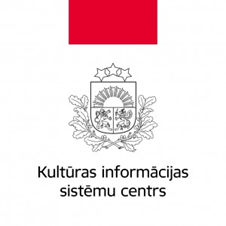 APSTIPRINĀTSdirektors                                                                                                                _______________________                                                     A.Magone2022.gada 05.janvārīKultūras informācijas sistēmu centraDarba plāns2022.gads (aktualizēts 03.10.2022.)IEVADSKultūras informācijas sistēmu centra (turpmāk – KISC) Darba plāns 2022.gadam ir iestādes īstermiņa plānošanas dokuments. Tas izstrādāts, ievērojot politikas plānošanas dokumentos noteiktos mērķus, prioritātes un uzdevumus.„Latvija2030” - Latvijas ilgtspējīgas attīstības stratēģija līdz 2030. gadam Latvijas ilgtspējīgas attīstības stratēģijas līdz 2030. gadam pirmā prioritāte ir Latvijas kultūras telpas attīstība. Mērķis - saglabāt un attīstīt Latvijas kultūras kapitālu un veicināt piederības izjūtu Latvijas kultūras telpai, attīstot sabiedrības radošumā balstītu konkurētspējīgu nacionālo identitāti un veidojot Latvijā kvalitatīvu kultūrvidi.Latvijas Nacionālais attīstības plāns 2021. - 2027. gadam Prioritāte “Kultūra un sports aktīvai un pilnvērtīgai dzīvei” Prioritāte “Vienota, droša un atvērta sabiedrība”Valdības rīcības plāns.Uzdevuma un pasākuma numurs - 071. 71.2. Padziļināsim kultūras un kultūras mantojuma vērtības izpratni Latvijas sabiedrībā. Nodrošināsim izcilu un daudzveidīgu kultūras pakalpojumu izveidi un pieejamību pēc iespējas lielākai sabiedrības daļai, tai skaitā pilnveidojot Valsts kultūrkapitāla fonda finansēšanas modeli. Atbalstīsim Latvijas reģionu kultūras un valodas savdabības kā kopīgās nacionālās identitātes nozīmīgas daļas uzturēšanu. KM rīkojums 17.07.2020. Nr.2.5-1-106 un rīkojuma grozījumi 30.12.2020. Nr.2.5-1-204 Par informācijas un komunikāciju tehnoloģiju pārvaldību kultūras resorā.Saskaņā ar 17.07.2020. KM rīkojumu Nr.2.5-1-106 un rīkojuma grozījumiem 30.12.2020. Nr.2.5-1-204 Par informācijas un komunikāciju tehnoloģiju pārvaldību kultūras resorā nodrošināt KISC darbību kā Kultūras ministrijas resora IKT organizācijai atbilstoši koncepcijai „Valsts informācijas un komunikācijas tehnoloģiju pārvaldības organizatoriskais modelis” (atbalstīta ar Ministru kabineta 2013.gada 19.februāra rīkojumu Nr.57). Tika plānots, ka sākot ar 2021.gada 1.jūliju KISC kļūs par vienoto IKT pārvaldītāju Kultūras ministrijas resorā apvienojot gan iestāžu cilvēkresursus, gan finanšu resursus (izņemot Latvijas Nacionālo bibliotēku). Tā kā 2021.gadā reorganizācija netika veikta, uzdevums ir aktuāls arī 2022.gadā.Darba plāns sagatavots saskaņā ar Ministru kabineta 2014.gada 2.decembra noteikumu Nr.737 “Attīstības plānošanas dokumentu izstrādes un ietekmes izvērtēšanas noteikumi” 56. un 57.punktu un likumu “Par valsts budžetu 2022.gadam”.Darba plāns strukturēts saskaņā ar Ministru kabineta 2012.gada 18.decembra noteikumiem Nr.928 „Kultūras informācijas sistēmu centra nolikums” atbilstoši KISC funkcijām un uzdevumiem, norādot konkrētus pasākumus uzdevumu izpildei, izpildes termiņus, plānotos rezultātus, kā arī informāciju par atbildīgajiem darbiniekiem. KISC 2022.gada vadības ziņojums un publiskais pārskats vienlaikus plānots kā ziņojums par darba plāna izpildi.Informatīvā daļaKultūras informācijas sistēmu centrsKultūras informācijas sistēmu centrs ir Kultūras ministrijas pakļautībā esoša tiešās pārvaldes iestāde.Kultūras informācijas sistēmu centrs darbojas, pamatojoties uz Ministru kabineta 2012.gada 18.decembra noteikumiem Nr.928 „Kultūras informācijas sistēmu centra nolikums” un nozares politikas plānošanas dokumentiem.KISC misija ir palīdzēt atmiņas institūcijām – arhīviem, bibliotēkām un muzejiem saglabāt un padarīt pieejamu kultūras mantojumu nākamajām paaudzēm, izmantojot jaunākos informācijas tehnoloģiju risinājumus.KISC mērķis ir nodrošināt arhīvus, bibliotēkas un muzejus ar nepieciešamajiem informācijas tehnoloģiju resursiem, lai tās varētu kultūras vērtības saglabāt un nodrošināt to pieejamību sabiedrībai.Saskaņā ar nolikumu KISC ir šādas funkcijas:attīstīt bibliotēku, arhīvu, muzeju un citu kultūras iestāžu informācijas sistēmas (turpmāk - kultūras informācijas sistēmas);nodrošināt bibliotēkās koncentrētās informācijas apstrādi, uzkrāšanu un izplatīšanu.Lai īstenotu funkcijas, KISC veic sekojošus uzdevumus:īsteno projektu "Valsts vienotā bibliotēku informācijas sistēma";nodrošina kultūras informācijas sistēmu apvienošanu integrētā valsts informācijas sistēmā;nodrošina bibliotēku informācijas portāla izveidi un darbību;nodrošina nacionālā elektroniskā kopkataloga un nacionālās bibliogrāfijas datubāzes pieejamību;nodrošina kultūras informācijas sistēmu lietotājiem iespēju viņiem pieejamos informatīvos pakalpojumus saņemt elektroniski, izmantojot informācijas tehnoloģijas;sadarbojas ar atbildīgajām institūcijām datu apstrādes jautājumu risināšanā;konsultē bibliotēkas, arhīvus, muzejus un citas kultūras iestādes ar kultūras informācijas sistēmām saistītajos jautājumos;attīsta Latvijas kultūras informācijas sistēmas atbilstoši Eiropas Savienības un starptautiskajiem standartiem;īsteno valsts un starptautiskus projektus un programmas.Pārskata sniegšanas un novērtēšanas kārtībaPārskatu par centra darba plānā noteikto aktivitāšu īstenošanu sagatavo pēc nepieciešamības un/vai pieprasījuma. KISC vadības ziņojums un kārtējais publiskais pārskats vienlaicīgi ir arī izpildes ziņojums par centra darba plāna izpildi.   UZDEVUMI UN AKTIVITĀTES MĒRĶU SASNIEGŠANAIKodsValsts budžeta programmaFinansējumsEUR21.00.00Programma „Kultūras mantojums”.1 869 954, t.sk. pašu ieņēmumi 915 00022.00.00Programma „Kultūras projekti un investīcijas”, apakšprogramma „Valsts vienotā bibliotēku informācijas sistēma”.318 77462.06.00Programmas ”Eiropas Reģionālās attīstības fonda (ERAF) projektu un pasākumu īstenošana” apakšprogrammā ”Eiropas Reģionālās attīstības fonda (ERAF) projektu un pasākumu īstenošana (2014-2020)”. Projekts „Kultūras mantojuma digitalizācija” (2.kārta)265 43970.15.00Ārvalstu finanšu palīdzība, projekts “BIBLIO – Digitālo prasmju un kompetenču veicināšana bibliotekāriem Eiropā”  6 89873.06.00Ārvalstu finanšu palīdzība, projekts “Nacionālā Valodas Tehnoloģiju platforma” 26 24273.06.00Ārvalstu finanšu palīdzība, projekts Federālais elektroniskās tulkošanas tīkls Termbank7 836Nr.p.k.Uzdevums / Pasākumi uzdevuma izpildeiPasākuma norises laiks (plānotais izpildes termiņš)AtbildīgaisAtbildīgaisPlānotais darbības rezultāts, tā rādītājsPlānotais darbības rezultāts, tā rādītājsPlānotais darbības rezultāts, tā rādītājsAtbilstība tiesību aktamAttīstīt bibliotēku, arhīvu, muzeju un citu kultūras iestāžu informācijas sistēmas (turpmāk – kultūras informācijas sistēmas) (KISC nolikums. Funkcija. 3.1.punkts)Attīstīt bibliotēku, arhīvu, muzeju un citu kultūras iestāžu informācijas sistēmas (turpmāk – kultūras informācijas sistēmas) (KISC nolikums. Funkcija. 3.1.punkts)Attīstīt bibliotēku, arhīvu, muzeju un citu kultūras iestāžu informācijas sistēmas (turpmāk – kultūras informācijas sistēmas) (KISC nolikums. Funkcija. 3.1.punkts)Attīstīt bibliotēku, arhīvu, muzeju un citu kultūras iestāžu informācijas sistēmas (turpmāk – kultūras informācijas sistēmas) (KISC nolikums. Funkcija. 3.1.punkts)Attīstīt bibliotēku, arhīvu, muzeju un citu kultūras iestāžu informācijas sistēmas (turpmāk – kultūras informācijas sistēmas) (KISC nolikums. Funkcija. 3.1.punkts)Attīstīt bibliotēku, arhīvu, muzeju un citu kultūras iestāžu informācijas sistēmas (turpmāk – kultūras informācijas sistēmas) (KISC nolikums. Funkcija. 3.1.punkts)Attīstīt bibliotēku, arhīvu, muzeju un citu kultūras iestāžu informācijas sistēmas (turpmāk – kultūras informācijas sistēmas) (KISC nolikums. Funkcija. 3.1.punkts)Attīstīt bibliotēku, arhīvu, muzeju un citu kultūras iestāžu informācijas sistēmas (turpmāk – kultūras informācijas sistēmas) (KISC nolikums. Funkcija. 3.1.punkts)Attīstīt bibliotēku, arhīvu, muzeju un citu kultūras iestāžu informācijas sistēmas (turpmāk – kultūras informācijas sistēmas) (KISC nolikums. Funkcija. 3.1.punkts) Nodrošināt bibliotēku informācijas portāla izveidi un darbību (KISC nolikums. 4.3.punkts) Nodrošināt bibliotēku informācijas portāla izveidi un darbību (KISC nolikums. 4.3.punkts) Nodrošināt bibliotēku informācijas portāla izveidi un darbību (KISC nolikums. 4.3.punkts) Nodrošināt bibliotēku informācijas portāla izveidi un darbību (KISC nolikums. 4.3.punkts) Nodrošināt bibliotēku informācijas portāla izveidi un darbību (KISC nolikums. 4.3.punkts) Nodrošināt bibliotēku informācijas portāla izveidi un darbību (KISC nolikums. 4.3.punkts) Nodrošināt bibliotēku informācijas portāla izveidi un darbību (KISC nolikums. 4.3.punkts) Nodrošināt bibliotēku informācijas portāla izveidi un darbību (KISC nolikums. 4.3.punkts) Nodrošināt bibliotēku informācijas portāla izveidi un darbību (KISC nolikums. 4.3.punkts)1.1.1.Nodrošināt bibliotēku informācijas portāla nepārtrauktu darbību (http://www.biblioteka.lv/)2022.gadsJ.ZiediņšJ.ZiediņšPortāla nepārtraukta darbība 24 / 7 / 365Portāla nepārtraukta darbība 24 / 7 / 365Portāla nepārtraukta darbība 24 / 7 / 365KISC nolikuma 4.3.punkts Nodrošināt kultūras informācijas sistēmu apvienošanu integrētā valsts informācijas sistēmā (KISC nolikums. 4.2.punkts) Nodrošināt kultūras informācijas sistēmu apvienošanu integrētā valsts informācijas sistēmā (KISC nolikums. 4.2.punkts) Nodrošināt kultūras informācijas sistēmu apvienošanu integrētā valsts informācijas sistēmā (KISC nolikums. 4.2.punkts) Nodrošināt kultūras informācijas sistēmu apvienošanu integrētā valsts informācijas sistēmā (KISC nolikums. 4.2.punkts) Nodrošināt kultūras informācijas sistēmu apvienošanu integrētā valsts informācijas sistēmā (KISC nolikums. 4.2.punkts) Nodrošināt kultūras informācijas sistēmu apvienošanu integrētā valsts informācijas sistēmā (KISC nolikums. 4.2.punkts) Nodrošināt kultūras informācijas sistēmu apvienošanu integrētā valsts informācijas sistēmā (KISC nolikums. 4.2.punkts) Nodrošināt kultūras informācijas sistēmu apvienošanu integrētā valsts informācijas sistēmā (KISC nolikums. 4.2.punkts) Nodrošināt kultūras informācijas sistēmu apvienošanu integrētā valsts informācijas sistēmā (KISC nolikums. 4.2.punkts)1.2.1.Nodrošināt bibliotēku, muzeju, arhīvu informācijas sistēmu apvienošanu integrētā sistēmā2022.gadsA.P.Vucāne A.RiškovsJ.ZiediņšI.PujātsA.VirseK.SkujiņšA.P.Vucāne A.RiškovsJ.ZiediņšI.PujātsA.VirseK.SkujiņšDatu apmaiņa starp informācijas sistēmāmDatu apmaiņa starp informācijas sistēmāmDatu apmaiņa starp informācijas sistēmāmKISC nolikuma 4.2.punkts1.2.2.Organizēt un vadīt valsts informācijas sistēmas “Latvijas digitālā kultūras karte”, kurā ietilpst portāls www.kulturasdati.lv, darbību2022.gadsJ.ZiediņšA.RiškovsJ.ZiediņšA.RiškovsIzmaiņu pieprasījumu definēšana, testēšana un ieviešanaIzmaiņu pieprasījumu definēšana, testēšana un ieviešanaIzmaiņu pieprasījumu definēšana, testēšana un ieviešanaKISC nolikuma 4.2.punkts1.2.3.Nodrošināt VVAIS sistēmas funkcionalitātes un lietojamības pilnveidošanu2022.gadsA.RiškovsA.RiškovsIzmaiņu pieprasījumu definēšana, testēšana un ieviešanaIzmaiņu pieprasījumu definēšana, testēšana un ieviešanaIzmaiņu pieprasījumu definēšana, testēšana un ieviešanaKISC nolikuma 4.2.punkts1.2.4.Nodrošināt NMKK sistēmas funkcionalitātes un lietojamības pilnveidošanu2022.gadsA.P.Vucāne L.GarāA.RiškovsJ.ZiediņšK.SkujiņšA.P.Vucāne L.GarāA.RiškovsJ.ZiediņšK.SkujiņšIzmaiņu pieprasījumu definēšana, testēšana un ieviešanaIzmaiņu pieprasījumu definēšana, testēšana un ieviešanaIzmaiņu pieprasījumu definēšana, testēšana un ieviešanaKISC nolikuma 4.2.punkts1.2.5.Nodrošināt VKKF sistēmas funkcionalitātes un lietojamības pilnveidošanu2022.gadsA.Riškovs A.Riškovs Izmaiņu pieprasījumu definēšana, testēšana un ieviešanaIzmaiņu pieprasījumu definēšana, testēšana un ieviešanaIzmaiņu pieprasījumu definēšana, testēšana un ieviešanaKISC nolikuma 4.2.punkts1.2.6.Nodrošināt www.filmas.lv sistēmas funkcionalitātes un lietojamības pilnveidošanu2022.gadsJ.ZiediņšA.RiškovsJ.ZiediņšA.RiškovsIzmaiņu pieprasījumu definēšana, testēšana un ieviešanaIzmaiņu pieprasījumu definēšana, testēšana un ieviešanaIzmaiņu pieprasījumu definēšana, testēšana un ieviešanaKISC nolikuma 4.2.punkts1.2.7.Nodrošināt Nemateriālā kultūras mantojuma reģistra sistēmas funkcionalitātes un lietojamības pilnveidošanu2022.gadsJ.ZiediņšA.RiškovsJ.ZiediņšA.RiškovsIzmaiņu pieprasījumu definēšana, testēšana un ieviešanaIzmaiņu pieprasījumu definēšana, testēšana un ieviešanaIzmaiņu pieprasījumu definēšana, testēšana un ieviešanaKISC nolikuma 4.2.punkts Nodrošināt kultūras informācijas sistēmu lietotājiem iespēju viņiem pieejamos informatīvos pakalpojumus saņemt elektroniski, izmantojot informācijas tehnoloģijas (KISC nolikums. 4.5.punkts) Nodrošināt kultūras informācijas sistēmu lietotājiem iespēju viņiem pieejamos informatīvos pakalpojumus saņemt elektroniski, izmantojot informācijas tehnoloģijas (KISC nolikums. 4.5.punkts) Nodrošināt kultūras informācijas sistēmu lietotājiem iespēju viņiem pieejamos informatīvos pakalpojumus saņemt elektroniski, izmantojot informācijas tehnoloģijas (KISC nolikums. 4.5.punkts) Nodrošināt kultūras informācijas sistēmu lietotājiem iespēju viņiem pieejamos informatīvos pakalpojumus saņemt elektroniski, izmantojot informācijas tehnoloģijas (KISC nolikums. 4.5.punkts) Nodrošināt kultūras informācijas sistēmu lietotājiem iespēju viņiem pieejamos informatīvos pakalpojumus saņemt elektroniski, izmantojot informācijas tehnoloģijas (KISC nolikums. 4.5.punkts) Nodrošināt kultūras informācijas sistēmu lietotājiem iespēju viņiem pieejamos informatīvos pakalpojumus saņemt elektroniski, izmantojot informācijas tehnoloģijas (KISC nolikums. 4.5.punkts) Nodrošināt kultūras informācijas sistēmu lietotājiem iespēju viņiem pieejamos informatīvos pakalpojumus saņemt elektroniski, izmantojot informācijas tehnoloģijas (KISC nolikums. 4.5.punkts) Nodrošināt kultūras informācijas sistēmu lietotājiem iespēju viņiem pieejamos informatīvos pakalpojumus saņemt elektroniski, izmantojot informācijas tehnoloģijas (KISC nolikums. 4.5.punkts) Nodrošināt kultūras informācijas sistēmu lietotājiem iespēju viņiem pieejamos informatīvos pakalpojumus saņemt elektroniski, izmantojot informācijas tehnoloģijas (KISC nolikums. 4.5.punkts)1.3.1.Nodrošināt kultūras nozares informācijas sistēmu nepārtrauktu darbību:sniedzot augstas pieejamības rādītājus informācijas sistēmām, nodrošinot augstu datu drošību2022.gadsJ.ZiediņšA.RiškovsA.P.VucāneA.VirseK.SkujiņšR.GailumsJ.ZiediņšA.RiškovsA.P.VucāneA.VirseK.SkujiņšR.GailumsInformācijas sistēmu nepārtraukta darbība ārpakalpojuma sniedzēju datu centros – 24 / 7 / 365Informācijas sistēmu nepārtraukta darbība ārpakalpojuma sniedzēju datu centros – 24 / 7 / 365Informācijas sistēmu nepārtraukta darbība ārpakalpojuma sniedzēju datu centros – 24 / 7 / 365KISC nolikuma 4.5.punkts1.3.2.Nodrošināt VVBIS un 3td projekta rezultātā izveidotās infrastruktūras pieslēgumu publisko bibliotēku tīklam. 2022.gadsA.LiepaJ.ZiediņšI.MiklūnaA.LiepaJ.ZiediņšI.MiklūnaVienotā Latvijas pašvaldību publisko bibliotēku datu pārraides tīkla nepārtraukta darbības nodrošināšana. Vienotā Latvijas pašvaldību publisko bibliotēku datu pārraides tīkla nepārtraukta darbības nodrošināšana. Vienotā Latvijas pašvaldību publisko bibliotēku datu pārraides tīkla nepārtraukta darbības nodrošināšana. KISC nolikuma 4.5.punkts1.3.3.Vienotā Latvijas pašvaldību publisko bibliotēku datu pārraides tīkla nepārtraukta darbības nodrošināšana, tādējādi nodrošinot pieeju ar autortiesībām aizsargātam materiālam bibliotēku apmeklētājiem2022.gadsA.LiepaJ.ZiediņšI.MiklūnaA.LiepaJ.ZiediņšI.MiklūnaNodrošinot pieeju ar autortiesībām aizsargātam materiālam bibliotēku apmeklētājiem, kas pieejams tikai vienotājā Latvijas pašvaldību publisko bibliotēku datu pārraides tīklā.Nodrošinot pieeju ar autortiesībām aizsargātam materiālam bibliotēku apmeklētājiem, kas pieejams tikai vienotājā Latvijas pašvaldību publisko bibliotēku datu pārraides tīklā.Nodrošinot pieeju ar autortiesībām aizsargātam materiālam bibliotēku apmeklētājiem, kas pieejams tikai vienotājā Latvijas pašvaldību publisko bibliotēku datu pārraides tīklā.KISC nolikuma 3.2.punkts1.3.4.Nodrošināt kultūras nozares sistēmu ikdienas darbību2022.gadsJ.ZiediņšA.RiškovsA.P.VucāneA.VirseK.SkujiņšJ.ZiediņšA.RiškovsA.P.VucāneA.VirseK.SkujiņšNodrošināts Latvijas valsts un publisko pašvaldību institūciju ikdienas darbs - 1000 institūcijasInformācijas sistēmas - 10Virtuālie serveri - 100Nodrošināts Latvijas valsts un publisko pašvaldību institūciju ikdienas darbs - 1000 institūcijasInformācijas sistēmas - 10Virtuālie serveri - 100Nodrošināts Latvijas valsts un publisko pašvaldību institūciju ikdienas darbs - 1000 institūcijasInformācijas sistēmas - 10Virtuālie serveri - 100KISC nolikuma 4.5.punkts Sadarboties ar atbildīgajām institūcijām datu apstrādes jautājumu risināšanā (KISC nolikums. 4.6.punkts) Sadarboties ar atbildīgajām institūcijām datu apstrādes jautājumu risināšanā (KISC nolikums. 4.6.punkts) Sadarboties ar atbildīgajām institūcijām datu apstrādes jautājumu risināšanā (KISC nolikums. 4.6.punkts) Sadarboties ar atbildīgajām institūcijām datu apstrādes jautājumu risināšanā (KISC nolikums. 4.6.punkts) Sadarboties ar atbildīgajām institūcijām datu apstrādes jautājumu risināšanā (KISC nolikums. 4.6.punkts) Sadarboties ar atbildīgajām institūcijām datu apstrādes jautājumu risināšanā (KISC nolikums. 4.6.punkts) Sadarboties ar atbildīgajām institūcijām datu apstrādes jautājumu risināšanā (KISC nolikums. 4.6.punkts) Sadarboties ar atbildīgajām institūcijām datu apstrādes jautājumu risināšanā (KISC nolikums. 4.6.punkts) Sadarboties ar atbildīgajām institūcijām datu apstrādes jautājumu risināšanā (KISC nolikums. 4.6.punkts)1.4.1.Nodrošināt datu koriģēšanu ar sistēmas līdzekļiem atbilstoši informācijas sistēmu lietotāju pieprasījumiem2022.gadsA.RiškovsI.PujātsL.GarāA.P.Vucāne J.ZiediņšA.VirseK.SkujiņšA.RiškovsI.PujātsL.GarāA.P.Vucāne J.ZiediņšA.VirseK.SkujiņšPapildināti un atjaunināti dati informācijas sistēmāsPapildināti un atjaunināti dati informācijas sistēmāsPapildināti un atjaunināti dati informācijas sistēmāsKISC nolikuma 4.6.punkts1.4.2.Sadarboties ar KM Arhīvu, bibliotēku un muzeju nodaļu, lai nodrošinātu Nacionālā muzeju krājuma kopkataloga kā valsts nozīmes informācijas sistēmas darbības uzlabošanu, tās satura papildināšanu un datu kvalitāti2022.gadsA.P.VucāneA.P.VucāneDalība Muzeju krājuma speciālistu darba grupa Sadarbība ar Latvijas Muzeju padomiNMKK pilnveides darba grupas izveide - 1Dalība Muzeju krājuma speciālistu darba grupa Sadarbība ar Latvijas Muzeju padomiNMKK pilnveides darba grupas izveide - 1Dalība Muzeju krājuma speciālistu darba grupa Sadarbība ar Latvijas Muzeju padomiNMKK pilnveides darba grupas izveide - 1KISC nolikuma 4.6.punkts Konsultēt bibliotēkas, arhīvus, muzejus un citas kultūras iestādes ar kultūras informācijas sistēmām saistītajos jautājumos (KISC nolikums. 4.7.punkts) Konsultēt bibliotēkas, arhīvus, muzejus un citas kultūras iestādes ar kultūras informācijas sistēmām saistītajos jautājumos (KISC nolikums. 4.7.punkts) Konsultēt bibliotēkas, arhīvus, muzejus un citas kultūras iestādes ar kultūras informācijas sistēmām saistītajos jautājumos (KISC nolikums. 4.7.punkts) Konsultēt bibliotēkas, arhīvus, muzejus un citas kultūras iestādes ar kultūras informācijas sistēmām saistītajos jautājumos (KISC nolikums. 4.7.punkts) Konsultēt bibliotēkas, arhīvus, muzejus un citas kultūras iestādes ar kultūras informācijas sistēmām saistītajos jautājumos (KISC nolikums. 4.7.punkts) Konsultēt bibliotēkas, arhīvus, muzejus un citas kultūras iestādes ar kultūras informācijas sistēmām saistītajos jautājumos (KISC nolikums. 4.7.punkts) Konsultēt bibliotēkas, arhīvus, muzejus un citas kultūras iestādes ar kultūras informācijas sistēmām saistītajos jautājumos (KISC nolikums. 4.7.punkts) Konsultēt bibliotēkas, arhīvus, muzejus un citas kultūras iestādes ar kultūras informācijas sistēmām saistītajos jautājumos (KISC nolikums. 4.7.punkts) Konsultēt bibliotēkas, arhīvus, muzejus un citas kultūras iestādes ar kultūras informācijas sistēmām saistītajos jautājumos (KISC nolikums. 4.7.punkts)1.5.1.Informācijas un konsultāciju sniegšana kultūras un atmiņas institūcijām saistībā ar autortiesību jautājumiem, izmaiņām autortiesību pārvaldības saistītajos jautājumos2022.gadsI.MiklūnaI.MiklūnaSniegtas konsultācijas un informācija – 100Informatīvi pasākumi par aktualitātēm attiecībā uz Autortiesību un licenču pārvaldības informācijas sistēmas ieviešanu un darbību - 2Sniegtas konsultācijas un informācija – 100Informatīvi pasākumi par aktualitātēm attiecībā uz Autortiesību un licenču pārvaldības informācijas sistēmas ieviešanu un darbību - 2Sniegtas konsultācijas un informācija – 100Informatīvi pasākumi par aktualitātēm attiecībā uz Autortiesību un licenču pārvaldības informācijas sistēmas ieviešanu un darbību - 2KISC nolikuma 4.7.punkts1.5.2.Uzturēt vienotu atbalsta sniegšanas sistēmu 2022.gadsA.Riškovs J.ZiediņšA.P.VucāneG.JurševskaA.Riškovs J.ZiediņšA.P.VucāneG.JurševskaTiek nodrošināta Centra vienotā palīdzības dienesta darbība tiešsaistes vietnē http://atbalsts.kis.gov.lv Tiek nodrošināta Centra vienotā palīdzības dienesta darbība tiešsaistes vietnē http://atbalsts.kis.gov.lv Tiek nodrošināta Centra vienotā palīdzības dienesta darbība tiešsaistes vietnē http://atbalsts.kis.gov.lv KISC nolikuma 4.7.punkts1.5.3.Sniegt konsultatīvas atbildes par sistēmu lietošanu, pieņemt kļūdu pieteikumus par sistēmu lietošanu2022.gadsA.RiškovsA.P.Vucāne L.GarāI.PujātsL.ValdovskaA.Sagalajeva J.ZiediņšG.Jurševska A.LiepaA.VirseK.SkujiņšA.RiškovsA.P.Vucāne L.GarāI.PujātsL.ValdovskaA.Sagalajeva J.ZiediņšG.Jurševska A.LiepaA.VirseK.SkujiņšSaņemti un atrisināti pieteikumi -1300Saņemti un atrisināti pieteikumi -1300Saņemti un atrisināti pieteikumi -1300KISC nolikuma 4.7.punkts1.5.4.Konsultēt bibliotēkas par jautājumiem saistītiem ar valsts informācijas sistēmu “Bibliotēku informācijas sistēma  Aleph500” (kopkatalogs.lv)2022.gadsI.PujātsL.ValdovskaI.PujātsL.ValdovskaSniegtas konsultācijas - 80Sniegtas konsultācijas - 80Sniegtas konsultācijas - 80KISC nolikuma 4.7.punkts1.5.5.Konsultēt bibliotēkas par jautājumiem saistītiem ar ALEPH500 tīmekļa servisu moduļa „Primo Discovery” darbību2022.gads I.PujātsL.ValdovskaI.PujātsL.ValdovskaSniegtas konsultācijas - 80Sniegtas konsultācijas - 80Sniegtas konsultācijas - 80KISC nolikuma 4.7.punkts1.5.5.Konsultēt lietotājus par jautājumiem saistītiem ar Nacionālā muzeju krājuma kopkatlaoga informācijas sistēmas (NMKK) darbību 2022.gadsA.P.Vucāne L.GarāK.SkujiņšA.P.Vucāne L.GarāK.SkujiņšSaņemti un atrisināti pieteikumi, sniegtas konsultācijas - 150Saņemti un atrisināti pieteikumi, sniegtas konsultācijas - 150Saņemti un atrisināti pieteikumi, sniegtas konsultācijas - 150KISC nolikuma 4.7.punkts1.5.6.Konsultēt lietotājus par jautājumiem saistītiem ar  valsts informācijas sistēmu “Valsts Vienotās Valsts arhīvu informācijas sistēma” (VVAIS) darbību2022.gads A.RiškovsA.RiškovsSaņemti un atrisināti pieteikumi - 140Saņemti un atrisināti pieteikumi - 140Saņemti un atrisināti pieteikumi - 140KISC nolikuma 4.7.punkts1.5.7.Konsultēt lietotājus par jautājumiem saistītiem ar Hugo.lv MTP, filmas.lv, Diva.lv), Nematerialakultura.lv2022.gada janvāris - decembrisJ.ZiediņšA.VirseJ.ZiediņšA.VirseSaņemti un atrisināti pieteikumi - 50Saņemti un atrisināti pieteikumi - 50Saņemti un atrisināti pieteikumi - 50KISC nolikuma 4.7.punkts1.5.8.Konsultēt lietotājus par jautājumiem saistītiem ar VVBIS un 3TD2022.gada janvāris - decembrisA.LiepaA.LiepaSaņemti un atrisināti pieteikumi -  350Saņemti un atrisināti pieteikumi -  350Saņemti un atrisināti pieteikumi -  350KISC nolikuma 4.7.punkts1.5.9.Konsultēt lietotājus par jautājumiem saistītiem ar valsts informācijas sistēmu “Latvijas digitālā kultūras karte” (https://www.kulturasdati.lv/)2022.gada janvāris - decembrisJ.ZiediņšA.RiškovsJ.ZiediņšA.RiškovsSaņemti un atrisināti pieteikumi - 30 Saņemti un atrisināti pieteikumi - 30 Saņemti un atrisināti pieteikumi - 30 KISC nolikuma 4.7.punkts1.5.10.Konsultēt lietotājus par jautājumiem saistītiem ar Hugo.lv  platformā izvietotajiem virtuālajiem asistentiem2022.gada janvāris - decembrisG.JurševskaL.MiķelsoneG.JurševskaL.MiķelsoneSaņemti un atrisināti pieteikumi - 250Saņemti un atrisināti pieteikumi - 250Saņemti un atrisināti pieteikumi - 250KISC nolikuma 4.7.punkts Attīstīt Latvijas kultūras informācijas sistēmas atbilstoši Eiropas Savienības un starptautiskajiem standartiem (KISC nolikums. 4.8.punkts) Attīstīt Latvijas kultūras informācijas sistēmas atbilstoši Eiropas Savienības un starptautiskajiem standartiem (KISC nolikums. 4.8.punkts) Attīstīt Latvijas kultūras informācijas sistēmas atbilstoši Eiropas Savienības un starptautiskajiem standartiem (KISC nolikums. 4.8.punkts) Attīstīt Latvijas kultūras informācijas sistēmas atbilstoši Eiropas Savienības un starptautiskajiem standartiem (KISC nolikums. 4.8.punkts) Attīstīt Latvijas kultūras informācijas sistēmas atbilstoši Eiropas Savienības un starptautiskajiem standartiem (KISC nolikums. 4.8.punkts) Attīstīt Latvijas kultūras informācijas sistēmas atbilstoši Eiropas Savienības un starptautiskajiem standartiem (KISC nolikums. 4.8.punkts) Attīstīt Latvijas kultūras informācijas sistēmas atbilstoši Eiropas Savienības un starptautiskajiem standartiem (KISC nolikums. 4.8.punkts) Attīstīt Latvijas kultūras informācijas sistēmas atbilstoši Eiropas Savienības un starptautiskajiem standartiem (KISC nolikums. 4.8.punkts) Attīstīt Latvijas kultūras informācijas sistēmas atbilstoši Eiropas Savienības un starptautiskajiem standartiem (KISC nolikums. 4.8.punkts)1.6.1.Veikt kultūras datu saglabāšanas standartu aktualitāšu un izmaiņu izvērtējumu2022.gads J.ZiediņšA.RiškovsA.P.Vucāne L.ValdovskaJ.ZiediņšA.RiškovsA.P.Vucāne L.ValdovskaStandartu izvērtējumsStandartu izvērtējumsStandartu izvērtējumsKISC nolikuma 4.8.punkts1.6.2.Veikt valsts informācijas sistēmu un paaugstinātas drošības sistēmu testēšanu, lai nodrošinātu atbilstību 2015.gada 28.jūlija Ministru Kabineta noteikumiem “Kārtības, kādā tiek nodrošināta informācijas un komunikācijas tehnoloģiju sistēmu atbilstība minimālajām drošības prasībām”. Plānots nodrošināt paaugstinātas drošības sistēmu, kā arī valsts informācijas sistēmu testēšanu ar mērķi noteikt to atbilstību minēto noteikumu prasībām un 2016.gadā apstiprinātiem KISC iekšējiem noteiktumiem (drošības politiku, drošības noteikumiem, risku analīzes kārtību un  informācijas un komunikācijas tehnoloģiju sistēmu darbības atjaunošanas plānu)2022.gadsJ.ZiediņšI.MiklūnaJ.ZiediņšI.MiklūnaValsts informācijas sistēmu testēšana (LDKK, ALEPH, VVAIS, NMKK, HUGO) - 5Valsts informācijas sistēmu testēšana (LDKK, ALEPH, VVAIS, NMKK, HUGO) - 5Valsts informācijas sistēmu testēšana (LDKK, ALEPH, VVAIS, NMKK, HUGO) - 5KISC nolikuma 4.2. un 4.5.punkts Nodrošināt ERAF projektu “Mašīntulkošana” un “Mašīntulkošana (2.kārta)” ilgtspēju un uzturēšanu. Nodrošināt ERAF projektu “Mašīntulkošana” un “Mašīntulkošana (2.kārta)” ilgtspēju un uzturēšanu. Nodrošināt ERAF projektu “Mašīntulkošana” un “Mašīntulkošana (2.kārta)” ilgtspēju un uzturēšanu. Nodrošināt ERAF projektu “Mašīntulkošana” un “Mašīntulkošana (2.kārta)” ilgtspēju un uzturēšanu. Nodrošināt ERAF projektu “Mašīntulkošana” un “Mašīntulkošana (2.kārta)” ilgtspēju un uzturēšanu. Nodrošināt ERAF projektu “Mašīntulkošana” un “Mašīntulkošana (2.kārta)” ilgtspēju un uzturēšanu. Nodrošināt ERAF projektu “Mašīntulkošana” un “Mašīntulkošana (2.kārta)” ilgtspēju un uzturēšanu. Nodrošināt ERAF projektu “Mašīntulkošana” un “Mašīntulkošana (2.kārta)” ilgtspēju un uzturēšanu. Nodrošināt ERAF projektu “Mašīntulkošana” un “Mašīntulkošana (2.kārta)” ilgtspēju un uzturēšanu.1.7.1.Nodrošināt ERAF projektu “Mašīntulkošana” un “Mašīntulkošana (2.kārta)” attīstību un uzturēšanu.Nodrošināt teksta tulkošanu, runas atpazīšanu, runas sintēzi, virtuālo asistentu katalogu, tulkošanas asistentu, mobilās lietotnes, runas sīkrīka, tulkošanas sīkrīka, tulkošanas logrīka, runas moduļa, API saskarnes, SDL spraudņu, resursu iesniegšanas un meklēšana korpusā darbību.Kā arī valsts pārvaldes valodu tehnoloģijas platformā izveidoto latgaliešu rakstu valodas pareizrakstības rīka stabilu darbību.Nodrošināt stabilu Virtuālo asistentu sistēmas darbību.2022.gadsJ.ZiediņšG.JurševskaJ.ZiediņšG.JurševskaStabila teksta tulkošana, runas atpazīšana, runas sintēze, virtuālo asistentu kataloga, tulkošanas asistenta, mobilās lietotnes, runas sīkrīka, tulkošanas sīkrīka, tulkošanas logrīka, runas moduļa, API saskarnes, SDL spraudņu, resursu iesniegšanas un meklēšana korpusā darbība.Stabila valsts pārvaldes valodu tehnoloģijas platformā izveidotā  latgaliešu rakstu valodas pareizrakstības rīka  darbība.Stabila Virtuālo asistentu sistēmas darbība.Stabila teksta tulkošana, runas atpazīšana, runas sintēze, virtuālo asistentu kataloga, tulkošanas asistenta, mobilās lietotnes, runas sīkrīka, tulkošanas sīkrīka, tulkošanas logrīka, runas moduļa, API saskarnes, SDL spraudņu, resursu iesniegšanas un meklēšana korpusā darbība.Stabila valsts pārvaldes valodu tehnoloģijas platformā izveidotā  latgaliešu rakstu valodas pareizrakstības rīka  darbība.Stabila Virtuālo asistentu sistēmas darbība.Stabila teksta tulkošana, runas atpazīšana, runas sintēze, virtuālo asistentu kataloga, tulkošanas asistenta, mobilās lietotnes, runas sīkrīka, tulkošanas sīkrīka, tulkošanas logrīka, runas moduļa, API saskarnes, SDL spraudņu, resursu iesniegšanas un meklēšana korpusā darbība.Stabila valsts pārvaldes valodu tehnoloģijas platformā izveidotā  latgaliešu rakstu valodas pareizrakstības rīka  darbība.Stabila Virtuālo asistentu sistēmas darbība.KISC nolikuma 4.8.punkts Īsteno valsts un starptautiskus projektus un programmas. Eiropas reģionālās attīstības fonda Nacionālās programmas "Elektroniskās pārvaldes infrastruktūras bāzes attīstība un pilnveidošana" projekts „Kultūras mantojuma digitalizācija” (KISC nolikums. 4.8.punkts) Īsteno valsts un starptautiskus projektus un programmas. Eiropas reģionālās attīstības fonda Nacionālās programmas "Elektroniskās pārvaldes infrastruktūras bāzes attīstība un pilnveidošana" projekts „Kultūras mantojuma digitalizācija” (KISC nolikums. 4.8.punkts) Īsteno valsts un starptautiskus projektus un programmas. Eiropas reģionālās attīstības fonda Nacionālās programmas "Elektroniskās pārvaldes infrastruktūras bāzes attīstība un pilnveidošana" projekts „Kultūras mantojuma digitalizācija” (KISC nolikums. 4.8.punkts) Īsteno valsts un starptautiskus projektus un programmas. Eiropas reģionālās attīstības fonda Nacionālās programmas "Elektroniskās pārvaldes infrastruktūras bāzes attīstība un pilnveidošana" projekts „Kultūras mantojuma digitalizācija” (KISC nolikums. 4.8.punkts) Īsteno valsts un starptautiskus projektus un programmas. Eiropas reģionālās attīstības fonda Nacionālās programmas "Elektroniskās pārvaldes infrastruktūras bāzes attīstība un pilnveidošana" projekts „Kultūras mantojuma digitalizācija” (KISC nolikums. 4.8.punkts) Īsteno valsts un starptautiskus projektus un programmas. Eiropas reģionālās attīstības fonda Nacionālās programmas "Elektroniskās pārvaldes infrastruktūras bāzes attīstība un pilnveidošana" projekts „Kultūras mantojuma digitalizācija” (KISC nolikums. 4.8.punkts) Īsteno valsts un starptautiskus projektus un programmas. Eiropas reģionālās attīstības fonda Nacionālās programmas "Elektroniskās pārvaldes infrastruktūras bāzes attīstība un pilnveidošana" projekts „Kultūras mantojuma digitalizācija” (KISC nolikums. 4.8.punkts) Īsteno valsts un starptautiskus projektus un programmas. Eiropas reģionālās attīstības fonda Nacionālās programmas "Elektroniskās pārvaldes infrastruktūras bāzes attīstība un pilnveidošana" projekts „Kultūras mantojuma digitalizācija” (KISC nolikums. 4.8.punkts) Īsteno valsts un starptautiskus projektus un programmas. Eiropas reģionālās attīstības fonda Nacionālās programmas "Elektroniskās pārvaldes infrastruktūras bāzes attīstība un pilnveidošana" projekts „Kultūras mantojuma digitalizācija” (KISC nolikums. 4.8.punkts)1.8.1.Sadarbībā ar Latvijas Nacionālo bibliotēku tiek īstenots  ERAF projekts „Kultūras mantojuma satura digitalizācija (2.kārta)” 2022.gads J.ZiediņšA.P.VucāneI.MiklūnaJ.ZiediņšA.P.VucāneI.Miklūna•	Muzeju priekšmetu digitalizācija, 2022.g. plānots digitalizēt 90% (45 000 vienības) no kopējā apjoma - 50 000 vienības, tādējādi pabeidzot apjomu 100% apmērā.•	Skaņas un video materiālu digitalizācija, 2022.g. plānots digitalizēt 93% (70 000 minūtes) no kopējā apjoma - 75 000 minūtes, tādējādi pabeidzot apjomu 100% apmērā;•	Nemateriālā mantojuma vērtību digitāla fiksēšana, 2022.g. plānots fiksēt 66% (10 vienības) no kopējā apjoma - 15 vienības, tādējādi pabeidzot apjomu 100% apmērā;•	Nemateriālā mantojuma vērtību video subtirtru izveide - 15 vienības, tādējādi pabeidzot apjomu 100% apmērā;•	Norišu digitālā fiksēšana, 2021.g. plānots fiksēt 53% (16 vienības) no kopējā apjoma - 30 vienības, tādējādi pabeidzot apjomu 100% apmērā;•	Digitālā mantojuma sistēmu pilnveide (filmas.lv), 1 sistēma;•	Digitālā mantojuma sistēmu integrācija, 1 komplekts;•	Autortiesību pārvaldības sistēmas 2. kārtas izstrāde, 1 sistēma;•	Datu uzglabāšanas infrastruktūras iegāde, 1 komplekts.•	Muzeju priekšmetu digitalizācija, 2022.g. plānots digitalizēt 90% (45 000 vienības) no kopējā apjoma - 50 000 vienības, tādējādi pabeidzot apjomu 100% apmērā.•	Skaņas un video materiālu digitalizācija, 2022.g. plānots digitalizēt 93% (70 000 minūtes) no kopējā apjoma - 75 000 minūtes, tādējādi pabeidzot apjomu 100% apmērā;•	Nemateriālā mantojuma vērtību digitāla fiksēšana, 2022.g. plānots fiksēt 66% (10 vienības) no kopējā apjoma - 15 vienības, tādējādi pabeidzot apjomu 100% apmērā;•	Nemateriālā mantojuma vērtību video subtirtru izveide - 15 vienības, tādējādi pabeidzot apjomu 100% apmērā;•	Norišu digitālā fiksēšana, 2021.g. plānots fiksēt 53% (16 vienības) no kopējā apjoma - 30 vienības, tādējādi pabeidzot apjomu 100% apmērā;•	Digitālā mantojuma sistēmu pilnveide (filmas.lv), 1 sistēma;•	Digitālā mantojuma sistēmu integrācija, 1 komplekts;•	Autortiesību pārvaldības sistēmas 2. kārtas izstrāde, 1 sistēma;•	Datu uzglabāšanas infrastruktūras iegāde, 1 komplekts.•	Muzeju priekšmetu digitalizācija, 2022.g. plānots digitalizēt 90% (45 000 vienības) no kopējā apjoma - 50 000 vienības, tādējādi pabeidzot apjomu 100% apmērā.•	Skaņas un video materiālu digitalizācija, 2022.g. plānots digitalizēt 93% (70 000 minūtes) no kopējā apjoma - 75 000 minūtes, tādējādi pabeidzot apjomu 100% apmērā;•	Nemateriālā mantojuma vērtību digitāla fiksēšana, 2022.g. plānots fiksēt 66% (10 vienības) no kopējā apjoma - 15 vienības, tādējādi pabeidzot apjomu 100% apmērā;•	Nemateriālā mantojuma vērtību video subtirtru izveide - 15 vienības, tādējādi pabeidzot apjomu 100% apmērā;•	Norišu digitālā fiksēšana, 2021.g. plānots fiksēt 53% (16 vienības) no kopējā apjoma - 30 vienības, tādējādi pabeidzot apjomu 100% apmērā;•	Digitālā mantojuma sistēmu pilnveide (filmas.lv), 1 sistēma;•	Digitālā mantojuma sistēmu integrācija, 1 komplekts;•	Autortiesību pārvaldības sistēmas 2. kārtas izstrāde, 1 sistēma;•	Datu uzglabāšanas infrastruktūras iegāde, 1 komplekts.KISC nolikuma 4.8.punkts Nodrošina Nacionālā muzeju krājuma kopkataloga informācijas sistēmas (NMKK) darbību (KISC nolikums. 3.1.punkts) Nodrošina Nacionālā muzeju krājuma kopkataloga informācijas sistēmas (NMKK) darbību (KISC nolikums. 3.1.punkts) Nodrošina Nacionālā muzeju krājuma kopkataloga informācijas sistēmas (NMKK) darbību (KISC nolikums. 3.1.punkts) Nodrošina Nacionālā muzeju krājuma kopkataloga informācijas sistēmas (NMKK) darbību (KISC nolikums. 3.1.punkts) Nodrošina Nacionālā muzeju krājuma kopkataloga informācijas sistēmas (NMKK) darbību (KISC nolikums. 3.1.punkts) Nodrošina Nacionālā muzeju krājuma kopkataloga informācijas sistēmas (NMKK) darbību (KISC nolikums. 3.1.punkts) Nodrošina Nacionālā muzeju krājuma kopkataloga informācijas sistēmas (NMKK) darbību (KISC nolikums. 3.1.punkts) Nodrošina Nacionālā muzeju krājuma kopkataloga informācijas sistēmas (NMKK) darbību (KISC nolikums. 3.1.punkts) Nodrošina Nacionālā muzeju krājuma kopkataloga informācijas sistēmas (NMKK) darbību (KISC nolikums. 3.1.punkts)1.9.1.Nodrošināt NMKK nepārtrauktu  darbību un pieejamību2022.gadsA.P.Vucāne L.GarāK.SkujiņšA.P.Vucāne L.GarāK.SkujiņšNMKK nepārtraukta darbība 24 / 7 / 365Muzeju un to filiāļu skaits - 13NMKK nepārtraukta darbība 24 / 7 / 365Muzeju un to filiāļu skaits - 13NMKK nepārtraukta darbība 24 / 7 / 365Muzeju un to filiāļu skaits - 13KISC nolikuma 3.1.punkts un 4.7.punkts1.9.2.Veikt muzeju darbinieku apmācību darbam ar NMKK informācijas sistēmu2022.gadsA.P.Vucāne L.GarāA.P.Vucāne L.GarāApmācīti muzeju darbinieki – 50Apmācīti muzeju darbinieki – 50Apmācīti muzeju darbinieki – 50KISC nolikuma 3.1.punkts un 4.7.punkts1.9.3.Noslēgt  ar jaunajiem   akreditējamiem muzejiem un citām personām, kuru īpašumā vai valdījumā ir Nacionālā krājuma priekšmeti, līgumus par NMKK informācijas sistēmas lietošanu.2022.gadsI.MiklūnaA.P.Vucāne I.MiklūnaA.P.Vucāne Noslēgti līgumi par NMKK IS lietošanu mēneša laikā pēc lēmuma pieņemšanas par muzeja akreditāciju vai privātas kolekcijas vai atsevišķu muzejisku priekšmetu iekļaušanu Nacionālajā krājumā. Noslēgti līgumi par NMKK IS lietošanu mēneša laikā pēc lēmuma pieņemšanas par muzeja akreditāciju vai privātas kolekcijas vai atsevišķu muzejisku priekšmetu iekļaušanu Nacionālajā krājumā. Noslēgti līgumi par NMKK IS lietošanu mēneša laikā pēc lēmuma pieņemšanas par muzeja akreditāciju vai privātas kolekcijas vai atsevišķu muzejisku priekšmetu iekļaušanu Nacionālajā krājumā. MK noteikumu Nr. 956 „Noteikumi par Nacionālo muzeju krājumu” 107.punkts, KISC nolikuma 3.1.punkts.1.9.4.Piedalīties Latvijas Muzeju padomes darbā.03.03.; 09.06.;  06.10.; 08.12. 2022.gadsS.OzoliņaS.OzoliņaDalība Latvijas Muzeju padomes darbā – 4 kārtējās padomes sēdesDalība Latvijas Muzeju padomes darbā – 4 kārtējās padomes sēdesDalība Latvijas Muzeju padomes darbā – 4 kārtējās padomes sēdesMuzeju likuma 5.punkta otrā daļa; KISC nolikuma 3.1. un 4.2.punkts.1.9.5.Atbilstoši ERAF līdzfinansēto projektu Vienošanās nosacījumiem, nodrošināt projekta “Nacionāla muzeju krājuma kopkatalogs” un “Nacionāla muzeju krājuma kopkataloga pilnveidošana 2.kārta”  datortehnikas un digitalizācijas tehnikas uzskaiti muzejos (līgumu pārjaunojumi, salīdzināšanas akti, nolietotās tehnikas pieņemšana, utilizācija)2022.gadsA.Liepa A.Liepa Datortehnikas un digitalizācijas tehnikas uzskaite 115  muzejos un to filiālēsDatortehnikas un digitalizācijas tehnikas uzskaite 115  muzejos un to filiālēsDatortehnikas un digitalizācijas tehnikas uzskaite 115  muzejos un to filiālēsNodrošināt projekta „Kultūras un atmiņas institūciju vienotās informācijas pārvaldības sistēma” rezultātu ilgtspēju un attīstību (KISC nolikums. 3.1.punkts)Nodrošināt projekta „Kultūras un atmiņas institūciju vienotās informācijas pārvaldības sistēma” rezultātu ilgtspēju un attīstību (KISC nolikums. 3.1.punkts)Nodrošināt projekta „Kultūras un atmiņas institūciju vienotās informācijas pārvaldības sistēma” rezultātu ilgtspēju un attīstību (KISC nolikums. 3.1.punkts)Nodrošināt projekta „Kultūras un atmiņas institūciju vienotās informācijas pārvaldības sistēma” rezultātu ilgtspēju un attīstību (KISC nolikums. 3.1.punkts)Nodrošināt projekta „Kultūras un atmiņas institūciju vienotās informācijas pārvaldības sistēma” rezultātu ilgtspēju un attīstību (KISC nolikums. 3.1.punkts)Nodrošināt projekta „Kultūras un atmiņas institūciju vienotās informācijas pārvaldības sistēma” rezultātu ilgtspēju un attīstību (KISC nolikums. 3.1.punkts)Nodrošināt projekta „Kultūras un atmiņas institūciju vienotās informācijas pārvaldības sistēma” rezultātu ilgtspēju un attīstību (KISC nolikums. 3.1.punkts)Nodrošināt projekta „Kultūras un atmiņas institūciju vienotās informācijas pārvaldības sistēma” rezultātu ilgtspēju un attīstību (KISC nolikums. 3.1.punkts)Nodrošināt projekta „Kultūras un atmiņas institūciju vienotās informācijas pārvaldības sistēma” rezultātu ilgtspēju un attīstību (KISC nolikums. 3.1.punkts)1.10.1.Nodrošināt valsts informācijas sistēmas “Latvijas Digitālā Kultūras Karte” (www.kulturasdati.lv) nepārtrauktu darbību2022.gadsJ.ZiediņšJ.ZiediņšSistēmas nepārtraukta darbība 24 / 7 / 365Publiskā portāla apmeklējumi – 150 000Lapu apskates - 270 000Sistēmas nepārtraukta darbība 24 / 7 / 365Publiskā portāla apmeklējumi – 150 000Lapu apskates - 270 000Sistēmas nepārtraukta darbība 24 / 7 / 365Publiskā portāla apmeklējumi – 150 000Lapu apskates - 270 000KISC nolikuma 3.1.punkts1.10.2.Portāls „Latvijas filmas bibliotēkās” (https://www.filmas.lv/): Nodrošināt nepārtrauktu darbību. Veikt tehniskos uzlabojumus 2022.gadsJ.ZiediņšJ.ZiediņšSistēmas nepārtraukta darbība 24 / 7 / 365Publiskā portāla apmeklējumi – 120 000Lapu apskates - 250 000Sistēmas nepārtraukta darbība 24 / 7 / 365Publiskā portāla apmeklējumi – 120 000Lapu apskates - 250 000Sistēmas nepārtraukta darbība 24 / 7 / 365Publiskā portāla apmeklējumi – 120 000Lapu apskates - 250 000KISC nolikuma 3.1.punktsNodrošināt projekta „Latvijas radio audio materiālu un Latvijas televīzijas audiovizuālo materiālu digitalizācija” rezultātu ilgtspēju (KISC nolikums. 3.1.punkts)Nodrošināt projekta „Latvijas radio audio materiālu un Latvijas televīzijas audiovizuālo materiālu digitalizācija” rezultātu ilgtspēju (KISC nolikums. 3.1.punkts)Nodrošināt projekta „Latvijas radio audio materiālu un Latvijas televīzijas audiovizuālo materiālu digitalizācija” rezultātu ilgtspēju (KISC nolikums. 3.1.punkts)Nodrošināt projekta „Latvijas radio audio materiālu un Latvijas televīzijas audiovizuālo materiālu digitalizācija” rezultātu ilgtspēju (KISC nolikums. 3.1.punkts)Nodrošināt projekta „Latvijas radio audio materiālu un Latvijas televīzijas audiovizuālo materiālu digitalizācija” rezultātu ilgtspēju (KISC nolikums. 3.1.punkts)Nodrošināt projekta „Latvijas radio audio materiālu un Latvijas televīzijas audiovizuālo materiālu digitalizācija” rezultātu ilgtspēju (KISC nolikums. 3.1.punkts)Nodrošināt projekta „Latvijas radio audio materiālu un Latvijas televīzijas audiovizuālo materiālu digitalizācija” rezultātu ilgtspēju (KISC nolikums. 3.1.punkts)Nodrošināt projekta „Latvijas radio audio materiālu un Latvijas televīzijas audiovizuālo materiālu digitalizācija” rezultātu ilgtspēju (KISC nolikums. 3.1.punkts)Nodrošināt projekta „Latvijas radio audio materiālu un Latvijas televīzijas audiovizuālo materiālu digitalizācija” rezultātu ilgtspēju (KISC nolikums. 3.1.punkts)1.11.1.Nodrošināt audiovizuālo materiālu kataloga  (http://www.diva.lv/) nepārtrauktu darbību 2022.gadsJ.Ziediņš
A.RiškovsJ.Ziediņš
A.RiškovsPortāla nepārtraukta darbība 24 / 7 / 365Portāla nepārtraukta darbība 24 / 7 / 365Portāla nepārtraukta darbība 24 / 7 / 365KISC nolikuma 3.1.punktsNodrošināt bibliotēkās koncentrētās informācijas apstrādi, uzkrāšanu un izplatīšanu (KISC nolikums. Funkcija. 3.2.punkts)Nodrošināt bibliotēkās koncentrētās informācijas apstrādi, uzkrāšanu un izplatīšanu (KISC nolikums. Funkcija. 3.2.punkts)Nodrošināt bibliotēkās koncentrētās informācijas apstrādi, uzkrāšanu un izplatīšanu (KISC nolikums. Funkcija. 3.2.punkts)Nodrošināt bibliotēkās koncentrētās informācijas apstrādi, uzkrāšanu un izplatīšanu (KISC nolikums. Funkcija. 3.2.punkts)Nodrošināt bibliotēkās koncentrētās informācijas apstrādi, uzkrāšanu un izplatīšanu (KISC nolikums. Funkcija. 3.2.punkts)Nodrošināt bibliotēkās koncentrētās informācijas apstrādi, uzkrāšanu un izplatīšanu (KISC nolikums. Funkcija. 3.2.punkts)Nodrošināt bibliotēkās koncentrētās informācijas apstrādi, uzkrāšanu un izplatīšanu (KISC nolikums. Funkcija. 3.2.punkts)Nodrošināt bibliotēkās koncentrētās informācijas apstrādi, uzkrāšanu un izplatīšanu (KISC nolikums. Funkcija. 3.2.punkts)Nodrošināt bibliotēkās koncentrētās informācijas apstrādi, uzkrāšanu un izplatīšanu (KISC nolikums. Funkcija. 3.2.punkts) Īstenot projektu "Valsts vienotā bibliotēku informācijas sistēma" (KISC nolikums. 4.1.punkts) Īstenot projektu "Valsts vienotā bibliotēku informācijas sistēma" (KISC nolikums. 4.1.punkts) Īstenot projektu "Valsts vienotā bibliotēku informācijas sistēma" (KISC nolikums. 4.1.punkts) Īstenot projektu "Valsts vienotā bibliotēku informācijas sistēma" (KISC nolikums. 4.1.punkts) Īstenot projektu "Valsts vienotā bibliotēku informācijas sistēma" (KISC nolikums. 4.1.punkts) Īstenot projektu "Valsts vienotā bibliotēku informācijas sistēma" (KISC nolikums. 4.1.punkts) Īstenot projektu "Valsts vienotā bibliotēku informācijas sistēma" (KISC nolikums. 4.1.punkts) Īstenot projektu "Valsts vienotā bibliotēku informācijas sistēma" (KISC nolikums. 4.1.punkts) Īstenot projektu "Valsts vienotā bibliotēku informācijas sistēma" (KISC nolikums. 4.1.punkts)2.1.1.Turpināt bibliotēku informācijas sistēmas (BIS) ieviešanu un attīstību2022.gadsA.LiepaI.MiklūnaJ.ZiediņšA.LiepaI.MiklūnaJ.ZiediņšBIS lieto vietējas nozīmes un reģionu galvenās bibliotēkas - 1070, t.sk. 435 izglītības iestāžu bibliotēkasNoslēgt jaunu līgumu par BIS darbības nodrošināšanu uz Latvijas Nacionālās bibliotēkas  piederošās infrastruktūras (datu centra pakalpojuma līgumus) BIS lieto vietējas nozīmes un reģionu galvenās bibliotēkas - 1070, t.sk. 435 izglītības iestāžu bibliotēkasNoslēgt jaunu līgumu par BIS darbības nodrošināšanu uz Latvijas Nacionālās bibliotēkas  piederošās infrastruktūras (datu centra pakalpojuma līgumus) BIS lieto vietējas nozīmes un reģionu galvenās bibliotēkas - 1070, t.sk. 435 izglītības iestāžu bibliotēkasNoslēgt jaunu līgumu par BIS darbības nodrošināšanu uz Latvijas Nacionālās bibliotēkas  piederošās infrastruktūras (datu centra pakalpojuma līgumus) KISC nolikuma 3.1.punkts2.1.2.Nodrošināt BIS ALEPH500 tīmekļa servisu moduļa „Primo Discovery” pakalpojumu LNB, RTU, LU, RSU un LLU bibliotēkās2022.gads I.PujātsL.ValdovskaA.LiepaI.MiklūnaI.PujātsL.ValdovskaA.LiepaI.MiklūnaNodrošināts BIS ALEPH500 tīmekļa servisu moduļa „Primo Discovery” pakalpojums LNB, RTU, LU, RSU un LLU bibliotēkās un publiskās piekļuves lietotājiemNodrošināts BIS ALEPH500 tīmekļa servisu moduļa „Primo Discovery” pakalpojums LNB, RTU, LU, RSU un LLU bibliotēkās un publiskās piekļuves lietotājiemNodrošināts BIS ALEPH500 tīmekļa servisu moduļa „Primo Discovery” pakalpojums LNB, RTU, LU, RSU un LLU bibliotēkās un publiskās piekļuves lietotājiemKISC nolikuma 3.1.punkts2.1.3.Nodrošināt vienotā datu pārraides tīkla pieslēgumu kvalitatīvu darbību pašvaldību publiskajās bibliotēkās, to filiālēs un ārējos izsniegšanas punktos2022.gadsA.LiepaA.LiepaNodrošināta līguma darbība  par vienotā datu pārraides tīkla pieslēgumu 800 pašvaldību publiskajās bibliotēkās, to filiālēs un ārējos izsniegšanas punktos - 1 Nodrošināta līguma darbība  par vienotā datu pārraides tīkla pieslēgumu 800 pašvaldību publiskajās bibliotēkās, to filiālēs un ārējos izsniegšanas punktos - 1 Nodrošināta līguma darbība  par vienotā datu pārraides tīkla pieslēgumu 800 pašvaldību publiskajās bibliotēkās, to filiālēs un ārējos izsniegšanas punktos - 1 KISC nolikuma 3.2.punkts2.1.5.Nodrošināt vienotā bibliotēku tehniskā atbalsta centra darbību, kas pieņem visus ar tehniskajām problēmām saistītus pieteikumus no visām publiskajām bibliotēkām2022.gadsA.LiepaA.LiepaNodrošināta līguma darbība  par vienotā datu pārraides tīkla pieslēgumu darbības nodrošināšanu  pašvaldību publiskajās bibliotēkās, to filiālēs un ārējos izsniegšanas punktos - kopā 800 punktos Latvijā  Nodrošināta līguma darbība  par vienotā datu pārraides tīkla pieslēgumu darbības nodrošināšanu  pašvaldību publiskajās bibliotēkās, to filiālēs un ārējos izsniegšanas punktos - kopā 800 punktos Latvijā  Nodrošināta līguma darbība  par vienotā datu pārraides tīkla pieslēgumu darbības nodrošināšanu  pašvaldību publiskajās bibliotēkās, to filiālēs un ārējos izsniegšanas punktos - kopā 800 punktos Latvijā  KISC nolikuma 3.2.punkts2.1.6.Nodrošināt valsts nozīmes un reģionālo kopkatalogu serveru kvalitatīvu darbību2022.gadsJ.ZiediņšJ.ZiediņšSistēmu nepārtraukta darbība 24 / 7 / 365Sistēmu nepārtraukta darbība 24 / 7 / 365Sistēmu nepārtraukta darbība 24 / 7 / 365KISC nolikuma 3.2.punkts2.1.7.Nodrošināt centralizētu datoru administrēšanu (programmatūras atjaunināšana, instalēšana, nevēlamas programmatūras dzēšana un datoru sakopšana, kā arī printeru pievienošana)2022.gadsA.LiepaA.LiepaDatortehnikas nepārtraukta darbība 24 / 7 / 365Datortehnikas nepārtraukta darbība 24 / 7 / 365Datortehnikas nepārtraukta darbība 24 / 7 / 365KISC nolikuma 3.1.punkts2.1.8.Nodrošināt centralizētu publisko bibliotēku datoru (1000 vienības) administrēšanu (programmatūras atjaunināšana, instalēšana, nevēlamas programmatūras dzēšana un datoru sakopšana, kā arī printeru pievienošana)2022.gadsJ.ZiediņšJ.ZiediņšDatortehnikas nepārtraukta darbība 24 / 7 / 365Datortehnikas nepārtraukta darbība 24 / 7 / 365Datortehnikas nepārtraukta darbība 24 / 7 / 365KISC nolikuma 3.1.punkts2.1.9.Latvijas pašvaldību publisko bibliotēku atbalsta dienesta darbības nodrošināšana2022.gadsA.LiepaA.LiepaPalīdzības dienests pieejams 24 / 7 / 365Palīdzības dienests pieejams 24 / 7 / 365Palīdzības dienests pieejams 24 / 7 / 365KISC nolikuma 3.1.punkts2.1.10.Ieviests vienots Latvijas pašvaldību publisko bibliotēku datoru pārvaldes mehānismsMicrosoft informācijas sistēmu infrastruktūras optimizācijas ietvaros2022.gadsJ.ZiediņšJ.ZiediņšDatu centrā izvietota, nokonfigurēta serveru infrastruktūra, kas nodrošina centralizētu un attālinātu bibliotēku datoru pārvaldībuDatu centrā izvietota, nokonfigurēta serveru infrastruktūra, kas nodrošina centralizētu un attālinātu bibliotēku datoru pārvaldībuDatu centrā izvietota, nokonfigurēta serveru infrastruktūra, kas nodrošina centralizētu un attālinātu bibliotēku datoru pārvaldībuKISC nolikuma 3.2.punkts2.1.11.Nodrošināt elektronisko datubāzu pieeju visu tipu bibliotēkām. Resursu abonēšanas administrēšana un koordinēšana. Organizēt datubāzu bezmaksas izmēģinājumus, resursu izmantošanas apmācības un informatīvos seminārus. Dalība starptautiskajās  organizācijās: EIFL (Electronic Information for Libraries un ICOLC, Starptautiskā bibliotēku konsorciju koalīcija  
2022.gadsA.SagalajevaA.SagalajevaNodrošināta bezmaksas pieeja Letonika.lv  un LURSOFT Laikrakstu bibliotēkas datubāzēm visās  pašvaldību publiskajās bibliotēkās –  779Nodrošināt pieeju   elektronisko resursu  datubāzēm – 23Organizēt   datubāzu bezmaksas izmēģinājumus –  25Organizēt  datubāzu apmācību vebinārus un tiešsaistes prezentācijas -  70Nodrošināta bezmaksas pieeja Letonika.lv  un LURSOFT Laikrakstu bibliotēkas datubāzēm visās  pašvaldību publiskajās bibliotēkās –  779Nodrošināt pieeju   elektronisko resursu  datubāzēm – 23Organizēt   datubāzu bezmaksas izmēģinājumus –  25Organizēt  datubāzu apmācību vebinārus un tiešsaistes prezentācijas -  70Nodrošināta bezmaksas pieeja Letonika.lv  un LURSOFT Laikrakstu bibliotēkas datubāzēm visās  pašvaldību publiskajās bibliotēkās –  779Nodrošināt pieeju   elektronisko resursu  datubāzēm – 23Organizēt   datubāzu bezmaksas izmēģinājumus –  25Organizēt  datubāzu apmācību vebinārus un tiešsaistes prezentācijas -  70KISC nolikuma 3.2.punkts2.1.12.Nodrošināt bibliotēkām datubāzu resursu pieeju un informācijas apriti starp izdevēju un lietotāju.  Koordinēt tehniskas pieejas problēmjautājumus, kas saistīti ar IP pieslēgumu un attālinātās pieejas izmantošanu
2022.gadsA.SagalajevaA.SagalajevaSniegtas konsultācijas par datubāzu saturu un pieeju - 320Sniegtas konsultācijas par datubāzu saturu un pieeju - 320Sniegtas konsultācijas par datubāzu saturu un pieeju - 320KISC nolikuma 4.7.punkts2.1.13.Nodrošināt  līgumu nepārtrauktu darbību ar bibliotēku informācijas sistēmas ALEPH500 lietotājiem par bibliotēku informācijas sistēmas Aleph500 darbības nodrošināšanu2022.gada 28.aprīlisI.MiklūnaI.MiklūnaLīgumi - 12Līgumi - 12Līgumi - 12KISC nolikuma 3.1. un 4.6.punkts2.1.14.Realizēt projektu “3td e-GRĀMATU bibliotēka”, kas nodrošinās visiem Latvijas iedzīvotājiem pašvaldību publiskajās bibliotēkās, savā viedtālrunī vai datorā tiešsaistē lasīt latviešu autoru oriģināldarbus2021.gadsA.Liepa, I.Elsberga,I.MiklūnaA.Liepa, I.Elsberga,I.MiklūnaNodrošināta bezmaksas pieeja “3td e-GRĀMATU bibliotēkai” tīmekļvietnē www.3td.lv ikvienam  pašvaldību publisko bibliotēku lietotājam jebkurā laikā un vietā, kur ir interneta pieslēgums. Kopā vismaz 17500 lietotāji un 130000 lasījumi (e-grāmatu izsniegumi). Noslēgta sadarbība ar vismaz 5 izdevniecībām par to e-grāmatu iekļaušanu “3td e-grāmatu bibliotēkā”.Nodrošināta bezmaksas pieeja “3td e-GRĀMATU bibliotēkai” tīmekļvietnē www.3td.lv ikvienam  pašvaldību publisko bibliotēku lietotājam jebkurā laikā un vietā, kur ir interneta pieslēgums. Kopā vismaz 17500 lietotāji un 130000 lasījumi (e-grāmatu izsniegumi). Noslēgta sadarbība ar vismaz 5 izdevniecībām par to e-grāmatu iekļaušanu “3td e-grāmatu bibliotēkā”.Nodrošināta bezmaksas pieeja “3td e-GRĀMATU bibliotēkai” tīmekļvietnē www.3td.lv ikvienam  pašvaldību publisko bibliotēku lietotājam jebkurā laikā un vietā, kur ir interneta pieslēgums. Kopā vismaz 17500 lietotāji un 130000 lasījumi (e-grāmatu izsniegumi). Noslēgta sadarbība ar vismaz 5 izdevniecībām par to e-grāmatu iekļaušanu “3td e-grāmatu bibliotēkā”.KISC nolikuma 3.1., 3.2. punkts Nodrošina nacionālā elektroniskā kopkataloga un nacionālās bibliogrāfijas datubāzes pieejamību (KISC nolikuma 4.4.punkts) Nodrošina nacionālā elektroniskā kopkataloga un nacionālās bibliogrāfijas datubāzes pieejamību (KISC nolikuma 4.4.punkts) Nodrošina nacionālā elektroniskā kopkataloga un nacionālās bibliogrāfijas datubāzes pieejamību (KISC nolikuma 4.4.punkts) Nodrošina nacionālā elektroniskā kopkataloga un nacionālās bibliogrāfijas datubāzes pieejamību (KISC nolikuma 4.4.punkts) Nodrošina nacionālā elektroniskā kopkataloga un nacionālās bibliogrāfijas datubāzes pieejamību (KISC nolikuma 4.4.punkts) Nodrošina nacionālā elektroniskā kopkataloga un nacionālās bibliogrāfijas datubāzes pieejamību (KISC nolikuma 4.4.punkts) Nodrošina nacionālā elektroniskā kopkataloga un nacionālās bibliogrāfijas datubāzes pieejamību (KISC nolikuma 4.4.punkts) Nodrošina nacionālā elektroniskā kopkataloga un nacionālās bibliogrāfijas datubāzes pieejamību (KISC nolikuma 4.4.punkts) Nodrošina nacionālā elektroniskā kopkataloga un nacionālās bibliogrāfijas datubāzes pieejamību (KISC nolikuma 4.4.punkts)2.2.1.Nodrošināt valsts informācijas sistēmas “Bibliotēku informācijas sistēma ALEPH500” nepārtrauktu darbību 2022.gadsI.PujātsI.PujātsSistēmas nepārtraukta darbība 24 / 7 / 365Sistēmas nepārtraukta darbība 24 / 7 / 365Sistēmas nepārtraukta darbība 24 / 7 / 365KISC nolikuma 4.4.punkts2.2.2.Nodrošināt valsts nozīmes bibliotēku kopkataloga darbību un pieejamību2022.gadsI.PujātsL.ValdovskaI.PujātsL.ValdovskaKopkataloga nepārtraukta darbība un publiska pieejamība režīmā 24 / 7 / 365Kopkataloga profesionālās saskarnes pieejamība 12 institūciju bibliotēkāsKopkataloga nepārtraukta darbība un publiska pieejamība režīmā 24 / 7 / 365Kopkataloga profesionālās saskarnes pieejamība 12 institūciju bibliotēkāsKopkataloga nepārtraukta darbība un publiska pieejamība režīmā 24 / 7 / 365Kopkataloga profesionālās saskarnes pieejamība 12 institūciju bibliotēkāsKISC nolikuma 4.4.punkts2.2.3.Nodrošināt nacionālas nozīmes brīvpieejas bāzu darbību un pieejamību2022.gadsI.PujātsL.ValdovskaI.PujātsL.Valdovskanacionālas nozīmes brīvpieejas bāzu nepārtraukta darbība režīmā 24 / 7 / 365nacionālas nozīmes brīvpieejas bāzes – 5nacionālas nozīmes brīvpieejas bāzu nepārtraukta darbība režīmā 24 / 7 / 365nacionālas nozīmes brīvpieejas bāzes – 5nacionālas nozīmes brīvpieejas bāzu nepārtraukta darbība režīmā 24 / 7 / 365nacionālas nozīmes brīvpieejas bāzes – 5KISC nolikuma 4.4.punkts2.2.4.Nodrošināt bibliotēku informācijas sistēmas ALEPH un moduļa PRIMO elektroniski pieteikto incidentu un ierosinājumu izskatīšanu vietnē http://atbalsts2.kis.gov.lv2022.gadsI.PujātsL.ValdovskaI.PujātsL.ValdovskaAtrisināti moduļa PRIMO incidenti, sniegtas atbildes uz ierosinājumiem Atrisināti moduļa PRIMO incidenti, sniegtas atbildes uz ierosinājumiem Atrisināti moduļa PRIMO incidenti, sniegtas atbildes uz ierosinājumiem KISC nolikuma 4.4.punkts2.2.5.Uzturēt bibliotēku sistēmā ALEPH  x-servisu  veiktspēju bibliogrāfisko un lasītāju datu apstrādei, un  autorizācijas funkciju nodrošināšanai2022.gads I.PujātsI.PujātsNodrošināts x-servisu lietojums bibliogrāfisko un lasītāju datu apstrādei, nodrošināta LNB, RTU, LU, RSU, LLU lasītāju autorizācija piekļuvei PRIMO modulim  Nodrošināts x-servisu lietojums bibliogrāfisko un lasītāju datu apstrādei, nodrošināta LNB, RTU, LU, RSU, LLU lasītāju autorizācija piekļuvei PRIMO modulim  Nodrošināts x-servisu lietojums bibliogrāfisko un lasītāju datu apstrādei, nodrošināta LNB, RTU, LU, RSU, LLU lasītāju autorizācija piekļuvei PRIMO modulim  KISC nolikuma 4.4.punkts2.2.6.Izgatavot Vienotās lasītāju kartes (VLK), bērnu lasītāju kartes bibliotēkām un svītrkodu uzlīmes bibliotēkām2022.gadsI.PujātsI.PujātsIzgatavotas:VLK - 732, bērnu lasītāju kartes – 277,svītrkodu uzlīmes – 36 000Izgatavotas:VLK - 732, bērnu lasītāju kartes – 277,svītrkodu uzlīmes – 36 000Izgatavotas:VLK - 732, bērnu lasītāju kartes – 277,svītrkodu uzlīmes – 36 000MK noteikumi Nr.101Īsteno valsts un starptautiskus projektus un programmas. Projekts “BIBLIO – Digitālo prasmju un kompetenču veicināšana bibliotekāriem Eiropā”  (KISC nolikuma 4.9.punkts)Īsteno valsts un starptautiskus projektus un programmas. Projekts “BIBLIO – Digitālo prasmju un kompetenču veicināšana bibliotekāriem Eiropā”  (KISC nolikuma 4.9.punkts)Īsteno valsts un starptautiskus projektus un programmas. Projekts “BIBLIO – Digitālo prasmju un kompetenču veicināšana bibliotekāriem Eiropā”  (KISC nolikuma 4.9.punkts)Īsteno valsts un starptautiskus projektus un programmas. Projekts “BIBLIO – Digitālo prasmju un kompetenču veicināšana bibliotekāriem Eiropā”  (KISC nolikuma 4.9.punkts)Īsteno valsts un starptautiskus projektus un programmas. Projekts “BIBLIO – Digitālo prasmju un kompetenču veicināšana bibliotekāriem Eiropā”  (KISC nolikuma 4.9.punkts)Īsteno valsts un starptautiskus projektus un programmas. Projekts “BIBLIO – Digitālo prasmju un kompetenču veicināšana bibliotekāriem Eiropā”  (KISC nolikuma 4.9.punkts)Īsteno valsts un starptautiskus projektus un programmas. Projekts “BIBLIO – Digitālo prasmju un kompetenču veicināšana bibliotekāriem Eiropā”  (KISC nolikuma 4.9.punkts)Īsteno valsts un starptautiskus projektus un programmas. Projekts “BIBLIO – Digitālo prasmju un kompetenču veicināšana bibliotekāriem Eiropā”  (KISC nolikuma 4.9.punkts)Īsteno valsts un starptautiskus projektus un programmas. Projekts “BIBLIO – Digitālo prasmju un kompetenču veicināšana bibliotekāriem Eiropā”  (KISC nolikuma 4.9.punkts)2.3.1.Izstrādāt modulāru profesionālās izglītības un mācību programmu 2 bibliotēku darba vietu profiliem:Sabiedrības iesaistes un komunikācijas speciālists,Digitālās transformācijas veicinātājs.Izstrādāt mācību metodoloģiju un rīkkopu.Īstenot specializācijas kursa pilotu, ko veido:Jaukta tipa mācību moduļi abiem darba vietu profiliem:Klātienē,Tiešsaistē,Uz projektiem balstītas mācības;Darba vidē balstītas mācības.2022.gadsS.OzoliņaB.HolmaD.DāldereS.OzoliņaB.HolmaD.DāldereS.OzoliņaB.HolmaD.DāldereIzstrādāta modulāra profesionālās izglītības un mācību programma 2 bibliotēku darba vietu profiliem:Sabiedrības iesaistes un komunikācijas speciālists – 35 mācību moduļi,Digitālās transformācijas veicinātājs – 34 mācību moduļi.Izstrādāta mācību metodoloģija un rīkkopa.Īstenots specializācijas kursa pilots, ko veido:Jaukta tipa mācību moduļi abiem darba vietu profiliem, kopā 240 h, no tām :Klātienē 20 h,Tiešsaistē 160 h,Uz projektiem balstītas mācības 40 h;Darba vidē balstītas mācības 165 h.Specializācijas kursa pilotapmācībā pavisam apmācīti 25 bibliotēku nozares speciālisti.KISC nolikuma 4.9.punktsKISC nolikuma 4.9.punkts Īsteno valsts un starptautiskus projektus un programmas (KISC nolikuma 4.1., 4.5, 4.7., 4.9.punkts) Īsteno valsts un starptautiskus projektus un programmas (KISC nolikuma 4.1., 4.5, 4.7., 4.9.punkts) Īsteno valsts un starptautiskus projektus un programmas (KISC nolikuma 4.1., 4.5, 4.7., 4.9.punkts) Īsteno valsts un starptautiskus projektus un programmas (KISC nolikuma 4.1., 4.5, 4.7., 4.9.punkts) Īsteno valsts un starptautiskus projektus un programmas (KISC nolikuma 4.1., 4.5, 4.7., 4.9.punkts) Īsteno valsts un starptautiskus projektus un programmas (KISC nolikuma 4.1., 4.5, 4.7., 4.9.punkts) Īsteno valsts un starptautiskus projektus un programmas (KISC nolikuma 4.1., 4.5, 4.7., 4.9.punkts) Īsteno valsts un starptautiskus projektus un programmas (KISC nolikuma 4.1., 4.5, 4.7., 4.9.punkts) Īsteno valsts un starptautiskus projektus un programmas (KISC nolikuma 4.1., 4.5, 4.7., 4.9.punkts)2.4.1.Iesaistīties Digitālās nedēļas aktivitāšu rīkošanā kā akcijas galvenajam partnerim.2022.gada marts2022.gada martsI.ElsbergaI.ElsbergaKoordinēt Digitālās nedēļas pasākumus un aktivitātes Latvijas pašvaldību publiskajās bibliotēkās, kā arī iesaistīties Digitālās nedēļas publicitātes aktivitātēs sociālajos tīklos un medijos.KISC nolikuma 4.9.punktsKISC nolikuma 4.9.punktsCEF projekts “Federālais eTranslation Termbank tīkls” Nr. 2019-EU-IA-0049 (“Federated eTranslation Termbank Network”) (KISC nolikuma 4.9.punkts)CEF projekts “Federālais eTranslation Termbank tīkls” Nr. 2019-EU-IA-0049 (“Federated eTranslation Termbank Network”) (KISC nolikuma 4.9.punkts)CEF projekts “Federālais eTranslation Termbank tīkls” Nr. 2019-EU-IA-0049 (“Federated eTranslation Termbank Network”) (KISC nolikuma 4.9.punkts)CEF projekts “Federālais eTranslation Termbank tīkls” Nr. 2019-EU-IA-0049 (“Federated eTranslation Termbank Network”) (KISC nolikuma 4.9.punkts)CEF projekts “Federālais eTranslation Termbank tīkls” Nr. 2019-EU-IA-0049 (“Federated eTranslation Termbank Network”) (KISC nolikuma 4.9.punkts)CEF projekts “Federālais eTranslation Termbank tīkls” Nr. 2019-EU-IA-0049 (“Federated eTranslation Termbank Network”) (KISC nolikuma 4.9.punkts)CEF projekts “Federālais eTranslation Termbank tīkls” Nr. 2019-EU-IA-0049 (“Federated eTranslation Termbank Network”) (KISC nolikuma 4.9.punkts)CEF projekts “Federālais eTranslation Termbank tīkls” Nr. 2019-EU-IA-0049 (“Federated eTranslation Termbank Network”) (KISC nolikuma 4.9.punkts)CEF projekts “Federālais eTranslation Termbank tīkls” Nr. 2019-EU-IA-0049 (“Federated eTranslation Termbank Network”) (KISC nolikuma 4.9.punkts)2.5.1.Terminu kolekciju apkopošana un ievietošana TermBank2022.gads2022.gadsJ.ZiediņšJ.ZiediņšApkopotas 10 terminu kolekcijas, pievienotas TermBankKISC nolikuma 4.9.punktsKISC nolikuma 4.9.punkts2.5.2.Latvijas Nacionālā terminoloģijas portāla pieslēgšana TermBank2022.gads2022.gadsJ.ZiediņšJ.ZiediņšPortāls Termini.gov.lv datu apmaiņa ar TermBankKISC nolikuma 4.9.punktsKISC nolikuma 4.9.punktsCEF projekts “National Language Techonology Platform” (NLTP) Nr. 2020-EU-IA-0082 (KISC nolikuma 4.9.punkts)CEF projekts “National Language Techonology Platform” (NLTP) Nr. 2020-EU-IA-0082 (KISC nolikuma 4.9.punkts)CEF projekts “National Language Techonology Platform” (NLTP) Nr. 2020-EU-IA-0082 (KISC nolikuma 4.9.punkts)CEF projekts “National Language Techonology Platform” (NLTP) Nr. 2020-EU-IA-0082 (KISC nolikuma 4.9.punkts)CEF projekts “National Language Techonology Platform” (NLTP) Nr. 2020-EU-IA-0082 (KISC nolikuma 4.9.punkts)CEF projekts “National Language Techonology Platform” (NLTP) Nr. 2020-EU-IA-0082 (KISC nolikuma 4.9.punkts)CEF projekts “National Language Techonology Platform” (NLTP) Nr. 2020-EU-IA-0082 (KISC nolikuma 4.9.punkts)CEF projekts “National Language Techonology Platform” (NLTP) Nr. 2020-EU-IA-0082 (KISC nolikuma 4.9.punkts)CEF projekts “National Language Techonology Platform” (NLTP) Nr. 2020-EU-IA-0082 (KISC nolikuma 4.9.punkts)2.6.1.Izstrādāt detalizētas NLTP projekta specifikācijas, definējot lietotāju un lietotāju prasības, kā arī funkcionālās un tehniskās specifikācijas, pamatojoties uz kurām izstrādāt NLTP testēšanas un novērtēšanas plānu2022.gads2022.gadsJ.ZiediņšJ.ZiediņšIzstrādāta 1 specifikācijaKISC nolikuma 4.9.punktsKISC nolikuma 4.9.punkts2.6.2.Veselības nozares valodu koprusa izveidošana2022.gads2022.gadsJ.ZiediņšJ.ZiediņšIzveidots veselības nozares valodu korpussKISC nolikuma 4.9.punktsKISC nolikuma 4.9.punkts2.6.3.Integrēt eTranslation ar latviešu valsts valodas tehnoloģijas platformā Hugo.lv un nodrošināt piekļuvi plašākam valodu klāstam, kā arī sagatavot un publicēt labas lietošanas prakses un integrācijas vadlīnijas.2022.gads2022.gadsJ.ZiediņšJ.ZiediņšIntegrēta eTranslation sistēma KISC nolikuma 4.9.punktsKISC nolikuma 4.9.punktsPilnveidot profesionālās zināšanas un prasmes atmiņas institūciju speciālistiem par nozares resursiem un to izmantošanu (KISC nolikuma 4.1., 4.5., 4.7.punkts)Pilnveidot profesionālās zināšanas un prasmes atmiņas institūciju speciālistiem par nozares resursiem un to izmantošanu (KISC nolikuma 4.1., 4.5., 4.7.punkts)Pilnveidot profesionālās zināšanas un prasmes atmiņas institūciju speciālistiem par nozares resursiem un to izmantošanu (KISC nolikuma 4.1., 4.5., 4.7.punkts)Pilnveidot profesionālās zināšanas un prasmes atmiņas institūciju speciālistiem par nozares resursiem un to izmantošanu (KISC nolikuma 4.1., 4.5., 4.7.punkts)Pilnveidot profesionālās zināšanas un prasmes atmiņas institūciju speciālistiem par nozares resursiem un to izmantošanu (KISC nolikuma 4.1., 4.5., 4.7.punkts)Pilnveidot profesionālās zināšanas un prasmes atmiņas institūciju speciālistiem par nozares resursiem un to izmantošanu (KISC nolikuma 4.1., 4.5., 4.7.punkts)Pilnveidot profesionālās zināšanas un prasmes atmiņas institūciju speciālistiem par nozares resursiem un to izmantošanu (KISC nolikuma 4.1., 4.5., 4.7.punkts)Pilnveidot profesionālās zināšanas un prasmes atmiņas institūciju speciālistiem par nozares resursiem un to izmantošanu (KISC nolikuma 4.1., 4.5., 4.7.punkts)Pilnveidot profesionālās zināšanas un prasmes atmiņas institūciju speciālistiem par nozares resursiem un to izmantošanu (KISC nolikuma 4.1., 4.5., 4.7.punkts)3.1.1.Īstenot tiešsaistes seminārus par datu bāzēm u.c. jautājumiem 2022gads2022gadsI.Elsberga A.SagalajevaA.P.VucāneI.Elsberga A.SagalajevaA.P.VucāneĪstenota dalība  reģionu galveno bibliotēku rīkotajos vebināros un semināros par KISC īstenoto projektu aktualitātēm.Īstenota dalība KISC un sadarbības partneru īstenotajos semināros muzeju darbiniekiem. KISC nolikuma 4.1., 4.5., 4.7.punktsKISC nolikuma 4.1., 4.5., 4.7.punkts3.1.2.Mācību semināru īstenošana atmiņas institūciju speciālistiem reģionos par nozares un citiem resursiem (NMKK, VVAIS, hugo.lv, DIVA u.c.)2022.gads2022.gadsI.ElsbergaA.P.VucāneJ.ZiediņšG.JurševskaI.ElsbergaA.P.VucāneJ.ZiediņšG.JurševskaDalībnieki kultūras un atmiņas institūciju speciālisti - 750Dalībnieki virtuālo asistentu semināri un apmācības - 70.Dalībnieki NMKK apmācībās – 50 KISC nolikuma 4.1., 4.5., 4.7.punktsKISC nolikuma 4.1., 4.5., 4.7.punktsKISC darbības un attīstības plānošanaKISC darbības un attīstības plānošanaKISC darbības un attīstības plānošanaKISC darbības un attīstības plānošanaKISC darbības un attīstības plānošanaKISC darbības un attīstības plānošanaKISC darbības un attīstības plānošanaKISC darbības un attīstības plānošanaKISC darbības un attīstības plānošana Nodrošināt KISC darbības plānošanu un darba plāna izpildi Nodrošināt KISC darbības plānošanu un darba plāna izpildi Nodrošināt KISC darbības plānošanu un darba plāna izpildi Nodrošināt KISC darbības plānošanu un darba plāna izpildi Nodrošināt KISC darbības plānošanu un darba plāna izpildi Nodrošināt KISC darbības plānošanu un darba plāna izpildi Nodrošināt KISC darbības plānošanu un darba plāna izpildi Nodrošināt KISC darbības plānošanu un darba plāna izpildi Nodrošināt KISC darbības plānošanu un darba plāna izpildi4.1.1.Sagatavot Vadības ziņojumu par 2021.gadu 2022.gada martsA.MagoneS.OzoliņaM.VakuļčikaA.MagoneS.OzoliņaM.VakuļčikaVadības ziņojums par 2021.gaduVadības ziņojums par 2021.gaduVadības ziņojums par 2021.gadu4.1.2.Plānot KISC pieejamos finanšu resursus (valsts budžeta dotācijas, pašu ieņēmumus pa budžeta programmām un apakšprogrammām), kontrolēt finanšu līdzekļu izlietojumu atbilstoši apstiprinātajām tāmēm2022.gadsA.MagoneS.OzoliņaM.VakuļčikaA.MagoneS.OzoliņaM.VakuļčikaSagatavotas KISC pasākumu tāmes un izmaiņas tāmēsApkopotas tāmes pa programmām un apakšprogrammām EKK griezumāSagatavoti KISC finansēšanas plāniSagatavotas KISC pasākumu tāmes un izmaiņas tāmēsApkopotas tāmes pa programmām un apakšprogrammām EKK griezumāSagatavoti KISC finansēšanas plāniSagatavotas KISC pasākumu tāmes un izmaiņas tāmēsApkopotas tāmes pa programmām un apakšprogrammām EKK griezumāSagatavoti KISC finansēšanas plāni4.1.3.Izstrādāt, precizēt un aktualizēt KISC iekšējos normatīvos aktus u.c. dokumentus2022.gadsS.Ozoliņa J.ZiediņšA.KleinšmiteS.Ozoliņa J.ZiediņšA.KleinšmiteNodrošināt darbu saistībā ar KISC jaunā nolikuma iesniegšanu apstiprināšanai MKAktualizēt KISC iekšējos noteikumus  „Iekšējie darba kārtības noteikumi”Nodrošināt darbu saistībā ar KISC jaunā nolikuma iesniegšanu apstiprināšanai MKAktualizēt KISC iekšējos noteikumus  „Iekšējie darba kārtības noteikumi”Nodrošināt darbu saistībā ar KISC jaunā nolikuma iesniegšanu apstiprināšanai MKAktualizēt KISC iekšējos noteikumus  „Iekšējie darba kārtības noteikumi”4.1.4.Nodrošināt elektronisku KISC pamatlīdzekļu inventarizāciju2022. gads M.VakuļčikaM.VakuļčikaElektroniska KISC pamatlīdzekļu inventarizācijaElektroniska KISC pamatlīdzekļu inventarizācijaElektroniska KISC pamatlīdzekļu inventarizācija4.1.5.Nodrošināt darbu ar uzskaites sistēmas moduli ”Budžets un budžeta kontrole”2022.gada martsM.VakuļčikaM.VakuļčikaSavadītas plānoto izdevumu tāmes 2022.gadamSavadītas plānoto izdevumu tāmes 2022.gadamSavadītas plānoto izdevumu tāmes 2022.gadam4.1.6.Sagatavot 2023.gada Darba plāna projektu2022.gada decembrisS.OzoliņaJ.ZiediņšS.OzoliņaJ.ZiediņšSagatavots 2022.gada Darba plāna projektsSagatavots 2022.gada Darba plāna projektsSagatavots 2022.gada Darba plāna projekts4.1.7.Sagatavot KISC darbības stratēģiju 2023. – 2025. gadam 2022.gada otrā puse (pēc KISC reorganizācijas)S.OzoliņaJ.ZiediņšS.OzoliņaJ.ZiediņšSagatavots KISC darbības stratēģijas 2023.-2025.gadam projekts Sagatavots KISC darbības stratēģijas 2023.-2025.gadam projekts Sagatavots KISC darbības stratēģijas 2023.-2025.gadam projekts Nodrošināt KISC darbību kā Kultūras ministrijas resora IKT organizācijai. Tiek plānots, ka sākot ar 2021.gada 1.jūliju KISC kļūs par vienoto IKT pārvaldītāju Kultūras ministrijas resorā apvienojot gan iestāžu cilvēkresursus, gan finanšu resursus (izņemot Latvijas Nacionālo bibliotēku).Nodrošināt KISC darbību kā Kultūras ministrijas resora IKT organizācijai. Tiek plānots, ka sākot ar 2021.gada 1.jūliju KISC kļūs par vienoto IKT pārvaldītāju Kultūras ministrijas resorā apvienojot gan iestāžu cilvēkresursus, gan finanšu resursus (izņemot Latvijas Nacionālo bibliotēku).Nodrošināt KISC darbību kā Kultūras ministrijas resora IKT organizācijai. Tiek plānots, ka sākot ar 2021.gada 1.jūliju KISC kļūs par vienoto IKT pārvaldītāju Kultūras ministrijas resorā apvienojot gan iestāžu cilvēkresursus, gan finanšu resursus (izņemot Latvijas Nacionālo bibliotēku).Nodrošināt KISC darbību kā Kultūras ministrijas resora IKT organizācijai. Tiek plānots, ka sākot ar 2021.gada 1.jūliju KISC kļūs par vienoto IKT pārvaldītāju Kultūras ministrijas resorā apvienojot gan iestāžu cilvēkresursus, gan finanšu resursus (izņemot Latvijas Nacionālo bibliotēku).Nodrošināt KISC darbību kā Kultūras ministrijas resora IKT organizācijai. Tiek plānots, ka sākot ar 2021.gada 1.jūliju KISC kļūs par vienoto IKT pārvaldītāju Kultūras ministrijas resorā apvienojot gan iestāžu cilvēkresursus, gan finanšu resursus (izņemot Latvijas Nacionālo bibliotēku).Nodrošināt KISC darbību kā Kultūras ministrijas resora IKT organizācijai. Tiek plānots, ka sākot ar 2021.gada 1.jūliju KISC kļūs par vienoto IKT pārvaldītāju Kultūras ministrijas resorā apvienojot gan iestāžu cilvēkresursus, gan finanšu resursus (izņemot Latvijas Nacionālo bibliotēku).Nodrošināt KISC darbību kā Kultūras ministrijas resora IKT organizācijai. Tiek plānots, ka sākot ar 2021.gada 1.jūliju KISC kļūs par vienoto IKT pārvaldītāju Kultūras ministrijas resorā apvienojot gan iestāžu cilvēkresursus, gan finanšu resursus (izņemot Latvijas Nacionālo bibliotēku).Nodrošināt KISC darbību kā Kultūras ministrijas resora IKT organizācijai. Tiek plānots, ka sākot ar 2021.gada 1.jūliju KISC kļūs par vienoto IKT pārvaldītāju Kultūras ministrijas resorā apvienojot gan iestāžu cilvēkresursus, gan finanšu resursus (izņemot Latvijas Nacionālo bibliotēku).Nodrošināt KISC darbību kā Kultūras ministrijas resora IKT organizācijai. Tiek plānots, ka sākot ar 2021.gada 1.jūliju KISC kļūs par vienoto IKT pārvaldītāju Kultūras ministrijas resorā apvienojot gan iestāžu cilvēkresursus, gan finanšu resursus (izņemot Latvijas Nacionālo bibliotēku).4.2.1.Veikt esošo pakalpojumu izvērtēšanu, optimizēšanu un transformēšanu, tai skaitā IKT auditu iestādēs, lai no 2023.gada 1.janvāra tiktu nodrošināta pilnvērtīga, centralizēta IKT pārvaldība2021.gadsA.MagoneJ.ZiediņšS.OzoliņaA.MagoneJ.ZiediņšS.OzoliņaEsošo pakalpojumu izvērtējums, optimizēšana un transformēšana, tai skaitā IKT audits iestādēsEsošo pakalpojumu izvērtējums, optimizēšana un transformēšana, tai skaitā IKT audits iestādēsEsošo pakalpojumu izvērtējums, optimizēšana un transformēšana, tai skaitā IKT audits iestādēsKM rīkojums 17.07.2020. Nr.2.5-1-106 un rīkojuma grozījumi 30.12.2020. Nr.2.5-1-204 Par informācijas un komunikāciju tehnoloģiju pārvaldību kultūras resorā4.2.2.Pakāpeniski ieviests un sniegts vienots, centralizēts atbalsts par visiem IKT jautājumiemNo 2023.gada 1.janvāraA.MagoneJ.ZiediņšA.RiškovsA.LiepaA.MagoneJ.ZiediņšA.RiškovsA.LiepaAtbalsta sistēma (vienotais atbalsta dienests) - 1Atbalsta sistēma (vienotais atbalsta dienests) - 1Atbalsta sistēma (vienotais atbalsta dienests) - 1KM rīkojums 17.07.2020. Nr.2.5-1-106 un rīkojuma grozījumi 30.12.2020. Nr.2.5-1-204 Par informācijas un komunikāciju tehnoloģiju pārvaldību kultūras resorā4.2.3.Saskaņā ar Vides aizsardzības un reģionālās attīstības ministrijas izstrādātajām vadlīnijām sagatavot un iesniegt izskatīšanai Kultūras ministrijas IKT padomē nozares valsts informācijas sistēmu attīstības plānuLīdz 2022.gada 1.martamA.MagoneJ.ZiediņšA.MagoneJ.ZiediņšAttīstības plāns - 1Attīstības plāns - 1Attīstības plāns - 1KM rīkojums 17.07.2020. Nr.2.5-1-106 un rīkojuma grozījumi 30.12.2020. Nr.2.5-1-204 Par informācijas un komunikāciju tehnoloģiju pārvaldību kultūras resorā Normatīvo aktu grozījumi Normatīvo aktu grozījumi Normatīvo aktu grozījumi Normatīvo aktu grozījumi Normatīvo aktu grozījumi Normatīvo aktu grozījumi Normatīvo aktu grozījumi Normatīvo aktu grozījumi Normatīvo aktu grozījumi Komunikācija ar sabiedrību Komunikācija ar sabiedrību Komunikācija ar sabiedrību Komunikācija ar sabiedrību Komunikācija ar sabiedrību Komunikācija ar sabiedrību Komunikācija ar sabiedrību Komunikācija ar sabiedrību Komunikācija ar sabiedrību4.4.1.Nodrošināt KISC ārējo komunikāciju, regulāri informējot sabiedrību par KISC darbību un pakalpojumiem. Sagatavot un regulāri papildināt, un atjaunot KISC mājas lapu www.kis.gov.lv ar aktuālo informāciju, pilnveidot tās struktūru un saturu. Uzturēt KISC sociālo mediju profilus.2022.gadsI.ElsbergaI.ElsbergaĪstenota KISC ārējā komunikācija (sagatavotas vismaz 45 publikācijas KISC mājaslapā, izsūtītas vismaz 10 preses relīzes par KISC īstenotajiem projektiem un darbību).Īstenota KISC tīmekļvietnes pilnveide atbilstoši Valsts kancelejā atbalstītajiem un ieviestajiem izmaiņu pieprasījumiem.Aktualizēta un papildināta informācija KISC sociālajos tīklosĪstenota KISC ārējā komunikācija (sagatavotas vismaz 45 publikācijas KISC mājaslapā, izsūtītas vismaz 10 preses relīzes par KISC īstenotajiem projektiem un darbību).Īstenota KISC tīmekļvietnes pilnveide atbilstoši Valsts kancelejā atbalstītajiem un ieviestajiem izmaiņu pieprasījumiem.Aktualizēta un papildināta informācija KISC sociālajos tīklosĪstenota KISC ārējā komunikācija (sagatavotas vismaz 45 publikācijas KISC mājaslapā, izsūtītas vismaz 10 preses relīzes par KISC īstenotajiem projektiem un darbību).Īstenota KISC tīmekļvietnes pilnveide atbilstoši Valsts kancelejā atbalstītajiem un ieviestajiem izmaiņu pieprasījumiem.Aktualizēta un papildināta informācija KISC sociālajos tīklos4.4.2.Sniegt informāciju plašsaziņas līdzekļiem par jautājumiem, kas ietilpst KISC kompetencē 2022.gadsA.MagoneI.ElsbergaA.MagoneI.ElsbergaSniegta informācija plašsaziņas līdzekļiem, sagatavotas preses relīzes (vismaz 10), t.sk. publikācijas, intervijas, komentāri u.tml. presē, TV, radio (vismaz 5)Sniegta informācija plašsaziņas līdzekļiem, sagatavotas preses relīzes (vismaz 10), t.sk. publikācijas, intervijas, komentāri u.tml. presē, TV, radio (vismaz 5)Sniegta informācija plašsaziņas līdzekļiem, sagatavotas preses relīzes (vismaz 10), t.sk. publikācijas, intervijas, komentāri u.tml. presē, TV, radio (vismaz 5)4.4.3.Sagatavot KISC 2020.gada publisko pārskatu un publicēt mājas lapā www.kis.gov.lv01.07.2022.S.OzoliņaI.ElsbergaS.OzoliņaI.ElsbergaSagatavots un publicēts publiskais pārskatsSagatavots un publicēts publiskais pārskatsSagatavots un publicēts publiskais pārskats4.4.4.Sagatavot KISC reprezentācijas un informatīvos izdales materiālus – vizītkartes, pildspalvas, galda kalendārus, atzinības un pateicības rakstus u.c. – atbilstoši nepieciešamībai.2022.gadsS.OzoliņaI.ElsbergaS.OzoliņaI.ElsbergaSadarbībā ar izdevniecību “Zvaigzne ABC” sagatavoti un pašvaldību publiskajās bibliotēkās izplatīti drukāti plakāti “3td e-grāmatu bibliotēka 3 gados”.Tiek izplatīti KISC sagatavotie piezīmju bloki, pasniedzot tos kā suvenīrbalvas dažādu konkursu (3td 3 gadu jubilejas konkurss lasītājiem, “Izzini Lavijas monētās iekaltās kultūrzīmes”) uzvarētājiemSadarbībā ar izdevniecību “Zvaigzne ABC” sagatavoti un pašvaldību publiskajās bibliotēkās izplatīti drukāti plakāti “3td e-grāmatu bibliotēka 3 gados”.Tiek izplatīti KISC sagatavotie piezīmju bloki, pasniedzot tos kā suvenīrbalvas dažādu konkursu (3td 3 gadu jubilejas konkurss lasītājiem, “Izzini Lavijas monētās iekaltās kultūrzīmes”) uzvarētājiemSadarbībā ar izdevniecību “Zvaigzne ABC” sagatavoti un pašvaldību publiskajās bibliotēkās izplatīti drukāti plakāti “3td e-grāmatu bibliotēka 3 gados”.Tiek izplatīti KISC sagatavotie piezīmju bloki, pasniedzot tos kā suvenīrbalvas dažādu konkursu (3td 3 gadu jubilejas konkurss lasītājiem, “Izzini Lavijas monētās iekaltās kultūrzīmes”) uzvarētājiem4.4.5.Veicināt iedzīvotāju informētību par KISC īstenotajiem projektiem, rīkojot dažādus publicitātes pasākumus un iesaistoties valsts mēroga publiskās iniciatīvās2022.gadsI. ElsbergaI. ElsbergaJanvārī ar iesaistīto partneru un pašvaldību publisko bibliotēku aktīvu dalību noorganizēta publiski brīvi pieejamās platformas www.3td.lv (3td e-grāmatu bibliotēka) 3 gadu jubileja, veidojot publicitātes kampaņu sociālajos tīklos un nacionālajos un reģionālajos medijos.Februārī un martā noorganizēta KISC dalība Latvijas Bankas ikgadējā akcijā Gada monēta, koordinējot akcijas norisi pašvaldību publiskajās bibliotēkās un rīkojot konkursu “Izzini Latvijas monētās iekaltās kultūrzīmes!”. Janvārī ar iesaistīto partneru un pašvaldību publisko bibliotēku aktīvu dalību noorganizēta publiski brīvi pieejamās platformas www.3td.lv (3td e-grāmatu bibliotēka) 3 gadu jubileja, veidojot publicitātes kampaņu sociālajos tīklos un nacionālajos un reģionālajos medijos.Februārī un martā noorganizēta KISC dalība Latvijas Bankas ikgadējā akcijā Gada monēta, koordinējot akcijas norisi pašvaldību publiskajās bibliotēkās un rīkojot konkursu “Izzini Latvijas monētās iekaltās kultūrzīmes!”. Janvārī ar iesaistīto partneru un pašvaldību publisko bibliotēku aktīvu dalību noorganizēta publiski brīvi pieejamās platformas www.3td.lv (3td e-grāmatu bibliotēka) 3 gadu jubileja, veidojot publicitātes kampaņu sociālajos tīklos un nacionālajos un reģionālajos medijos.Februārī un martā noorganizēta KISC dalība Latvijas Bankas ikgadējā akcijā Gada monēta, koordinējot akcijas norisi pašvaldību publiskajās bibliotēkās un rīkojot konkursu “Izzini Latvijas monētās iekaltās kultūrzīmes!”. 